الوهیت در پرتو  قرآن و سنتتألیف:امام عبد العزیز بن محمد بن سعود /متوفی 1218 هـتحقیق:عبدالله بن زید بن مسلم ال مسلم بسم الله الرحمن الرحیمفهرست مطالبپیشگفتار	3بیوگرافی نویسندۀ نامه	9وفات ایشان:	12فرزندانش:	13رثای او:	13روش تحقیق	16فصل معنی «لا اله إلا الله»	21فصل حقیقت شفاعت	28فصل عمل به قرآن کریم	34فصل ادای حق بندگی نسبت به پروردگار	40فصل دعای فرد زنده برای مسلمانان دیگر	46فصل نهی از طلب کردن از مردگان و استمداد از آنها	52فصل حکم سفر کردن به مکانی غیر از مساجد سه‌گانه	56فصل سفر مشروع به قصد زیارت مسجد پیامبر  ج	60فصل عبادت بودن دعا	66فصل مؤحد کیست؟	71فصل توصیف دین مشرکان در قرآن کریم	80فصل انواع شرک	82فصل توسل به اعمال نیک	85فصل نهی از قسم دادن خداوند به مخلوق	89فصل مفهوم حدیث عثمان بن ضیف	92فصل احادیث ضعیف	101فصل حیله‌های شیطان برای کسانی که قبور را تقدیس می‌کنند	111آثار محقق	118بسم الله الرحمن الرحیمپیشگفتارهمۀ ستایش‌ها برای خداوند، او را ستایش نموده و از او طلب یاری و مغفرت می‌کنیم، از نفس‌های شرور و اعمال بدمان به خداوند پناه می‌بریم. کسی که خداوند او را هدایت کند، هرگز گمراه نمی‌شود و کسی که [خداوند او را] گمراه کند، هرگز هدایت‌گری نخواهد یافت. گواهی می‌دهیم که فقط الله خداست. او تنها و بی‌شریک است. گواهی می‌دهم که محمد بنده و فرستاده اوست. رسالت را ابلاغ و امانت را ادا و امت را نصیحت کرد و در راه خدا به طور شایسته به تلاش و جهاد پرداخت. صلوات و درود فراوان خداوند – تا روز قیامت – بر او و خاندان و یارانش باد.اما بعد ...بی‌تردید توحیدی که حق خداوند بر بندگان است، بزرگ‌ترین امری است که همت‌ها بدان پرداخته و بهترین وقت‌ها صرف آن شده است. خوشبختی مسلمان در آن و بدبختی او در نادیده گرفتن و ترک آن است. خداوند – عز و جل – بندگان را برای آن خلق کرده است و از ایشان بر آن پیمان گرفته است و پیامبران و انبیایش به آن بشارت داده‌اند. شیخ سلیمان بن عبدالله می‌گوید: و این توحید – توحید الوهیت – اول و آخر، ظاهر و باطن دین است و اول و آخر دعوت پیامبران و معنی عبادت «لا إله إلا الله» است. بی‌تردید «إله» همان مورد پرستش و معبود با محبت، خوف، بزرگداشت، تعظیم و همه انواع عبادت است. برای این توحید، مخلوقات آفریده شده‌اند، پیامبران و کتابهایی [از سوی خدا] فرستاده شده‌اند. به وسیله آن مردم به [دو گروه] مؤمنین و کفار، افراد خوشبخت که اهل بهشت هستند و افراد بدبخت که اهل آتشند، تقسیم شده‌اند.بی‌تردید یکی از موارد فضل وکرم پروردگار بر این امت آن است که خود حفظ اصل دینشان را برعهده گرفته است: ﴿إِنَّا نَحۡنُ نَزَّلۡنَا ٱلذِّكۡرَ وَإِنَّا لَهُۥ لَحَٰفِظُونَ٩﴾ [الحجر: 9]. از آثار این حفظ آن است که خداوند در هر دوره [گروهی از] علما را قرار داده است که غلو کنندگان و اضافه کردن [خرافات به دین توسط] باطل کنندگان و تأویل جاهلان را از دینش دور می‌کنند. و [رسالت] این دین را برعهده گرفته و آن را پاک و به دور از تیرگی ابلاغ می‌نمایند. چه بسیار گمراهانی که آنان هدایتشان کردند و چه بسیار کسانی که ابلیس [قلب] آنها را کشته [و آنها را فریب داده] بود، اما آنها [علما] آن [کشته شدگان] را زنده [و هدایت] کردند. از جمله این پیشوایان هدایتگر شیخ امام محمد بن عبدالوهاب / (متوفی سال 1206 ه‍. ق) بود. خداوند به وسیلۀ او آنچه که از اصول شریعت پنهان و فراموش شده بود، تجدید نمود. دعوت او سرزمین‌ها را فرا گرفت و همه کسانی که خداوند آنها را بصیرت داده بود و برای آنها نیکی اراده کرده بود و از پیروی از هوای [نفس] در امان مانده بودند، دعوت او را تأیید کردند.یکی از کسانی که او را تأیید کردند، امام محمد بن سعود -/- (متوفی سال 1179ه‍.ق) بود که پس از او پسرانش نیز در این مسیر گام نهادند. پس از ایشان امام دانشمند، یاور سنت و از بین برندۀ بدعت عبدالعزیز بن محمد بن سعود – / – با دعوت به توحید به وسیله شمشیر، نیزه، قلم و زبانش پرچمدار [توحید] شد. وی با علما و قضات نامه‌نگاری می‌کرد و در آن نامه‌ها عقیدۀ سلف صالح را به واضح‌ترین تعابیر بیان می‌نمود.یکی از مورخان جنوب شبه جزیرۀ عربستان می‌گوید: «اطاعت [از امر پروردگار] آشکار شد، جاهلان آموزش دیدند، اوضاع تغییر کرد، و به حمد خداوند، [با همدیگر] برادر و در راه حق همکار شدیم. همه این حسنات و برکات – إن شاء الله – در کارنامه شیخ محمد بن عبدالوهاب و امام عبدالعزیز – خداوند به آنان پاداش دهد – نوشته خواهد شد».حسن بن أحمد عاکش – / – (متوفی 120 ه‍. ق) می‌گوید: «بی‌تردید به وسیله دعوت آنان بدعت‌های فراوانی از بین رفت و مردم از انجام اعمال منکر و ناپسند دست برداشتند. پس خداوند به آنان پاداش دهد.از جمله نوشته‌های ایشان – / – نامه زیر است: شوکانی – / - می‌گوید: «و در سال 1215 ه‍. ق از فرد مذکور مقیم نجد، دو جلد [کتاب] ارزشمند، [به من] رسید که آنها را برای مولایمان امام – حفظه الله – فرستاده بود. یکی از آنها مشتمل بر نامه‌های محمد بن عبدالوهاب بود که همۀ آنها دربارۀ ارشاد به سوی اخلاص در توحید و پرهیز از شرک افراد معتقد به [تقدیس] قبور بود که نامه‌های سودمند و مملو از ادلۀ کتاب و سنت بودند. جلد دیگر شامل ردی بر گروهی از فقهای صنعا و صعده بود که [در امور دین] کوتاهی می‌کردند و دربارۀ مسائلی پیرامون اصول دین با او مباحثه و مذاکره کرده بودند ... پس [امام محمد بن عبدالوهاب] به آنان جوابهای مکتوب محکم و ثابت شده‌ای داده بود که نشان می‌داد نگارنده از علما، محققین و آگاه به قرآن و سنت است. [او در آن نامه‌ها] همه آنچه که بنیان نهاده بودند، نابود و همۀ آنچه تدوین کرده بودند، باطل ساخته بود».اما کسانی که قلب‌هایشان لبریز از خشم و کینه و فتنه و دوستی با دشمنان این دعوت سلفی بود، با هر آنچه در توان داشتند، علیه آن قیام کردند، شبهه‌های [فراوانی] را مطرح کردند و بسیار تلاش کردند با اباطیل نحس و قلمهای مسمومشان مردم را از آن دور کنند که نه تنها کسی که بهره کمی در علم توحید داشته باشد، بلکه اگر هر انسان عاقل با انصافی در نوشته‌های آنان نظری بیفکند، در می‌یابد که بی‌تردید باطل است.نویسندۀ نامه‌ای که در دست دارید، همانند رهبر دعوت، شیخ محمد بن عبدالوهاب – / – و پیروانش مورد ایراد و عیب‌جویی واقع شده است و اتهام‌های باطل و دروغ‌های رنگینی به او نسبت داده شده است.شیخ سلیمان بن سحمان (متوفی 1349 ه‍. ق) می‌گوید: «در این نامه نیامده است که همۀ اهل مشرق و مغرب در نظر او و پیروانش مشرک هستند. بی‌تردید این ادعا دروغ است».سهسوانی هندی (متوفی 1326 ه‍. ق) می‌گوید: «شیخ و پیروانش هیچ مسلمانی را تکفیر نکرده‌اند و معتقد نیستند که فقط خودشان مسلمان و مخالفان آنها مشرک هستند. آنان خون اهل سنت و به اسیر گرفتن زنانشان را حلال نشمرده‌اند ... من بی‌تردید با تعدادی از علمای پیرو شیخ دیدار کرده‌ام، بسیاری از کتاب‌هایشان را خوانده‌ام. اما برای این امور اصل و اثری نیافته‌ام. بلکه اینها بهتان و افتراست». حسن بن أحمد عاکش الضمدی می‌گوید: «از گروهی از علمای معاصر شنیده‌ام که تصریح می‌کنند و می‌گویند که مذهب آنان [پیروان امام محمد بن عبدالوهاب] مذهب خوارج است ... اما این [سخن] به دور از انصاف و نشانۀ تندروی و تعصب است. بلکه بی‌تردید عموم آنچه آنان بدان معتقدند، همان دعوت به توحید و ترک کردن تقلید و پیروی از آباء و اجداد و ویران کردن آن چیزی است که شرع به ویرانی آن امر نموده است... . و کلام کسانی که [این چنین] سخن می‌گویند، فقط براساس تعصب و عدم اطلاع و فهم دقیق از موارد ادلّه شرعی است».شیخ ابن باز – / - می‌فرماید: «این نامه را ... امام عبدالعزیز – / – خطاب به علما و قضات حرمین، شام، مصر، عراق و علمای دیگر مشرق و مغرب نوشته است که در آن دعوت شیخ محمد بن عبدالوهاب بن سلیمان التمیمی حنبلی – / – را بیان کرده است ... و وی – / – [در آن به] اموری که مردم بر صاحبان این دعوت مبارک زشت می‌پندارند پرداخته و دلایل آن را روشن نموده است و شبهه‌هایی را که پرستش کنندگان انبیاء و اولیاء برمی‌انگیزند، کشف کرده و به حمد خدا به صورت نامه‌ای کافی و مفید دربارۀ بیان توحیدی که پیامبران [مردم را] به سوی آن فرا می‌خواندند، درآمده است ... و بنا به جایگاه رفیع و فوائد فراوان این نامه...».و با توجه به اهمیت این نامه و اینکه – تا جایی که اطلاع دارم – این نامه به صورت علمی مورد تحقیق واقع نشده بود، علاقه‌مند بودم منتشر شود و مورد استفاده و توجه قرار گیرد. از خداوند می‌خواهم که برای همه مسلمانان سودمند واقع گردد و به نویسنده آن به سبب کمک به دین خدا، تلاش در راه آن و دفاع از عقیده سلف اجر فراوان عطا بفرماید.و از او – سبحانه - می‌خواهم که ما را از مدافعان دینش و پیروان نیکوکار و مصلح سنت پیامبرش – ج – قرار دهد. او ولی این کار و بر آن تواناست. و صلی الله وسلّم علی نبینا محمد وعلی آله وصحبه أجمعین.بیوگرافی نویسندۀ نامهاو امام مجاهد و تلاشگر عبدالعزیز بن محمد بن سعود بن مقرن از بنی حنیفه می‌باشد که در سال 1133 ه‍. ق در شهر (الدرعیة) به دنیا آمد.وی از شیخ محمد بن عبدالوهاب و علمای دیگر کسب علم نمود.سپس جوانی شجاع و باهوش شد که مکارم و فضائل در او جمع شده بود.پس از وفات پدرش در سال 1179 ه‍. ق به رهبری رسید و به بهترین شیوه به امامت، دعوت [مردم] به سوی خداوند – سبحانه – و جهاد در راه او پرداخت. وی با دعوت به توحید، کمک به سنت، از بین بردن بدعت و حمایت وکمک به شیخ محمد بن عبدالوهاب – / – این مسئولیت را انجام داد. شیخ محمد بن احمد الحفظی متوفی 1237 ه‍. ق دربارۀ ایشان سروده است:درود بر آن کسی که با توحید در نجد اقامت گزید وتجدید کنندۀ دین خداوند به وسیله شمشیر تیز و برنده بود.وی به سوی توحید دعوت می‌کرد و آن خواسته و هدف او بود. پس چه تلاش خوبی در راه این هدف [ارزشمند]او در راه کمک به دین و هدایت همت [والایی] دارد. به وسیله آن [همت] به بالاترین مراتب عظمت و مجد رسیده است. در راه خدا با جان و اموالش جهاد و تلاش کرده است و بی‌تردید [خداوند] به وعدۀ خود وفا می‌کند.او امام هدایتگر شیخ عبدالعزیز است که خلوص و پاکی توحید را از تیرگی [و شبهه‌های] دشمنان حفظ می‌کند.و راه هدایت را واضح و بیان کرد و آن را از گفته‌های سرکشان و مرتدان دور کرد. شیخ حسن بن محمد الحفظی دربارۀ ایشان چنین سروده است:ماه بدر، طلوع کرد و همه جا را نورانی نمود و از فیض و برکت پروردگار خالق پرده برداشت و آن را ظاهر ساخت. تا اینکه می‌گوید: ای شیخ عبدالعزیز ای کسی که آشکارا و پنهانی برای خدا و در راه او تلاش می‌کنی.ای دانشمند زیرک، ورزیده و دعوتگری که [مردم را] حکیمانه به سوی پروردگار بسیار بخشنده دعوت می‌کنی.شیخ حسین بن غنام الأحسائی – / – می‌گوید: امام عبدالعزیز – / – بسیار از خداوند خوف داشت و همواره به ذکر خدا، امر به معروف و نهی از منکر می‌پرداخت. وی با مردم بسیار مهربان و بخشنده بود. بعد از نماز صبح تا طلوع خورشید در مسجد می‌ماند و از آن خارج نمی‌شد تا اینکه نماز ضحی (چاشتگاه) را در مسجد می‌خواند. وی به مردم، مهمانان، امیران، قضات، علماء و طلاب علم بسیار بخشش می‌نمود. کمک‌های او به ضعیفان ومساکین. بسیار فراوان بود». وی – / – به علما و قضات مشرق و مغرب نامه می‌نوشت و [در آن] آنها را به توحید فرا می‌خواند و از شرک برحذر می‌داشت و حقیقت عبادتی را که خداوند جن و انس را برای آن آفریده است، بیان می‌کرد. درنامه‌هایش از شبهه‌هایی که پرستش‌کنندگان انبیاء و اولیا، درباره آن [عبادت] مطرح می‌کردند، پرده برمی‌داشت. مهم‌ترین نامه‌هایی که ما از او در دست داریم عبارتند از: این نامه (که در دست شماست) خطاب به علما و قضات حرمین تا شام، مصر، عراق و سایر علمای مغرب و مشرق. این نامه تقریباً قبل از سال 1211 ه‍. ق یا در همان سال نوشته است. زیرا محمد بن محمد القادری در سال 1211 ه‍. ق در شهر حلب ردّی بر این نامه نوشته است که البته ردّ او بیشتر به فحش و ناسزا شبیه است.نامه‌ای به مردم سرزمینهای ایران و روم که در آن به بیان عقیده صحیح و دفع شبهات مطرح شده دربارۀ دعوت شیخ محمد بن عبدالوهاب و پیروانش پرداخته است.نامه‌ای به خاندان المخلاف السلیمانی که موضوع این نامه نیز بیان عقیده صحیح است، شوکانی – / - می‌گوید: «نامۀ امام عبدالعزیز بن محمد در سال 1215 ه‍. ق به یمن رسید».نامه‌ای به أحمد بن علی القاسمی که در آن به بیان پیروی از قرآن و سنت و سخن درباره مذاهب و بیان عقیده صحیح و آنچه با آن در تضاد است، می‌پردازد.نامه‌ای به یاقوت که موضوع آن بیان توحید است.نامه‌ای که وی به همراه شیخ محمد بن عبدالوهاب بن احمد بن محمد العویلی نوشته است.نامه به شیخ محمد بن احمد الحفظی.نامه به مردم (مناطق) خرج، فرع، أفلاج، صلح، سلیل، وادی و مناطق دیگر.و نامه‌های دیگری که ما از آنها اطلاع نداریم.وفات ایشان:وی – / – در روز دوشنبه 22 رجب سال 1218 ه‍. ق. هنگامی که درحال سجده نماز عصر در مسجد مشهور طریف در «درعیه» بود، به دست مردی رافضی، از اهالی شهر عمادیه عراق، کشته شد. [مردم او را] در حالیکه بیهوش بود و زمان مرگش فرا رسیده بود، به قصرش بردند. به محض اینکه او را از قصر بالا بردند، بی‌درنگ از دنیا رفت. خداوند او را رحمت و عفو کند. فرزندانش: امام سعود (متوفی 1229 ه‍. ق)عبدالله.عمر.رثای او:[مردم] با شعر و نثر به رثای او پرداختند. یکی از کسانی که در رثای او سخن گفت، شیخ محمد بن هادی بکری العجیلی از علمای جنوب عربستان می‌باشد.در خطبه‌ای دربارۀ ایشان می‌گوید: «... بدانید که امام و رهبر زمان ما و زنده کننده [مفاهیم] مردۀ دینمان ، کسی که مردم را بر روی کلمۀ توحید متفق ساخت و دژ (لا إله الا الله) را بسیار مستحکم و رفیع نمود و دین خدا را پس از فراموش شدن، تجدید و حق خدا بر بندگان را بیان کرد، و با شمشیرهای اراده‌اش شرک، طاغوت و انکار را نفی نمود، دعوتگر به سوی خدا، عبدالعزیز بن محمد بن سعود ... به شهادت رسید. و با نیکی و ستودگی به لقای پروردگارش شتافت در حالیکه وی حالتی زیبا و شاداب و چهره‌اش گشاده، خنده‌رو و شاد بود. [وی] پس از آنکه زمین وسیع را از توحید سرشار و در راه خدا در طول و عرض سرزمین‌ها جهاد و میان مسلمانان الفت برقرار کرد، و کلمه تقوایی را که بر سر آن اختلاف بود و از آن [اختلاف] مصیبت‌های [فراوانی] سرچشمه گرفته بودند بیان کرد، کتاب خدا [قرآن] در نهان و نجوا او را راهنمایی و رهبری می‌کرد. به وسیلۀ تلاشهای او آن مفاهیم دینی که سست شده و رو به زوال نهاده بودند، دوباره جان تازه‌ای گرفتند. و راههای هدایت را پس از اینکه فراموش و محو شده بودند، آباد و سرسبز کرد و تعالیم دینی را حاکم ساخت و در این کار به درستی عمل کرد.شیخ احمد بن عبدالقادر الحفظی (متوفی سال 1233 ه‍. ق). هنگامی که در سال 1218 ه‍. ق. خبر کشته شدن امام را شنید، در پیامی در قالب نثر به رثای او پرداخته است.در آن پیام آمده است: «... از برادرتان أحمد بن عبدالقادر الحفظی ... ای مسلمانان جهان، بی‌تردید امام، ولی امر و رهبرمان، پدری مهربان، تجدید کننده اسلام، خلیفه و امام عبدالعزیز بن محمد بن سعود به شهادت رسید و به سوی پروردگارش شتافت و خوشبخت و ستوده به کاروان او پیوست وروح او به ملأ أعلی عروج کرد، خداوند بلند مرتبه او را ندا داد: ﴿يَٰٓأَيَّتُهَا ٱلنَّفۡسُ ٱلۡمُطۡمَئِنَّةُ٢٧ ٱرۡجِعِيٓ إِلَىٰ رَبِّكِ رَاضِيَةٗ مَّرۡضِيَّةٗ٢٨ فَٱدۡخُلِي فِي عِبَٰدِي٢٩ وَٱدۡخُلِي جَنَّتِي٣٠﴾ [الفجر: 27-30]. «ای انسان آسوده خاطر [که در پرتو یاد خدا و پرستش الله، به آرامش رسیده‌ای و هم اینک با کوله‌باری از اندوخته طاعات و عبادات، در اینجا آرمیده‌ای]! * به سوی پروردگارت بازگرد، در حالی که تو [از کردۀ خود درجهان و از نعمت آخرت یزدان] خوشنودی، و [خدا هم] از تو خشنود [است]. * به میان بندگانم درآی [و همراه شایستگان و از زمرۀ بایستگان شو]. * و به بهشت من داخل شو [و خوش باش]». نسخه‌های مورد استفاده در این تحقیق.نسخه اول: یک نسخه خطی در چهارچوب مجموعه‌ای که قبل از وفات امام عبدالعزیز بن محمد بن سعود یا کمی بعد از آن نوشته شده است. که در آخر آن آمده است: «در 22 ذی القعده 1220 ه‍. ق خواندن آن به پایان رسید» و در نامه‌ای که در آخر آن آمده است چنین نوشته است: «در 22 جمادی الأولی 1219 ه‍. ق تا حد امکان با اصل نسخه مطابقت داده شد». این مجموعه فاقد اسم نسخه نویس [خطاط] است. این نسخه را اصل قرار داده‌ام.نسخه دوم: نسخه‌ای که در خلال «رسائل نجدیه» آمده است، که از مجموعۀ افتای کتابخانه ملی ملک فهد، کپی شده است و در متن تحقیق با حرف (الف) از آن یاد شده است.نسخه سوم: نسخه‌ای چاپی که شیخ سلیمان بن سحمان (متوفی 1349 ه‍. ق) در کتابش «الأسنه الحداد في الردّ علی علوی الجداد» از صفحه 24 تا 47 چاپ دوم سال 1376 ه‍. ق، چاپخانه‌های ریاض به صورت کامل آن را آورده است. در تحقیق آن را با حرف (ب) مشخص کرده‌ایم.نسخه چهارم: نسخه‌ای چاپی با عنوان: «رساله مهمه للإمام المجاهد العلّامه عبدالعزیز بن محمد بن سعود» با مقدمۀ شیخ عبدالعزیز بن باز –/– و شیخ صالح بن عبدالعزیز آل الشیخ – حفظه الله - می‌باشد که با هزینه عالیجناب أمیر بندر بن عبدالعزیز آل سعود – حفظه الله – و نظارت حسن غانم به چاپ رسیده است. اما این نسخه دارای نقایصی است که گاهی به 4 سطر می‌رسد. همچنین در بعضی از عبارات [با نسخه‌های دیگر] اختلاف دارد که در جای خود شرح داده شده است. [که محقق آن را حرف (ج) مشخص کرده است]. همچنین از کتاب «الهدیه السنیه» که شامل پنج رساله از ائمه و علمای دعوتگر و گردآورنده آن شیخ سلیمان بن سمحان است، استفاده نمودم. شیخ محمد رشید رضا بر نامه‌های این کتاب حاشیه نوشته است، به طوری که نامه مورد تحقیق، در خلال رسائل آن آمده است و متن آن به متن نامه در نسخه (ب) – جز درموارد اندکی – بسیار مشابه است.در نامگذاری رساله به این عنوان به صفحه اول نسخه اصل اعتماد کردم. اگرچه بیشتر این گونه نامه‌ها بدون عنوان فرستاده می‌شدند و نسخه نویس یا یکی از علما هنگامی که آن نامه را برایش می‌خوانند، متناسب با مضمون و محتوای نامه، عنوان مناسبی برای آن انتخاب می‌کند.روش تحقیقاولاً: تهیه کپی از نسخه اصل و مطابقت دقیق آن با اصل.ثانیاً: مراجعه به نسخه‌های دیگر برای اطمینان از عبارات یا کلمات مبهم یا اطمینان بیشتر.ثالثاً: تشخیص اختلافات نسخه اصل با نسخه‌های دیگر.رابعاً: ذکر نام سوره و شمارۀ آیات مورد استناد در رساله و تخریج احادیث به طوری که تا حد امکان نام کسانی که حدیث را تخریج نموده‌اند، همراه با نوع حدیث آورده‌ام.خامساً: ذکر زندگی نامه بعضی از اعلامی که نیاز به شناساندن بیشتر دارند.سادساً: شرح بعضی از قسمت‌های نامه و ارائه سند قسمت‌های نقل شده تا حد امکان.لازم به ذکر است که بنده جز درموارد ضروری، از قبیل اصلاح و اضافه، در متن دخل و تصرف نکرده‌ام که البته این موارد را هم در جای خود شرح داده‌ام.در آغاز و پایان خداوند را به خاطر توفیقاتش شکر می‌کنم. سپس از همه کسانی که مرا در تهیه و نشر این رساله یاری کردند، تشکر می‌کنم و از خداوند می‌خواهم که به ما علم نافع و عمل صالح عنایت بفرماید و ما را از لغزشگاه فتنه‌ها حفظ نماید، و الحمدلله رب العالمین.به قلمعبدالله بن زید بن مسلم بن راشد آل مسلمبسم الله الرّحمن الرّحیمو به نستعینالحمدلله رب العالـمین، والعاقبه للمتقین، و لاعدوان إلَّا علی الظالـمین، وصلّی الله وسلَّم علی خاتم الأنبیاءوالـمرسلین وعلی آله وصحبه أجمعین.از عبدالعزیز بن محمد بن سعود به علما و قضات حرمین، شام، مصر، عراق و سایر علمای غرب و شرق، درود و رحمت و برکات خداوند بر شما باد. اما بعد: بی‌تردید خداوند(عزوجل شأنه و تعالی سلطانه) مخلوقات را بیهوده نیافریده است و آنها را بی‌هدف رها نکرده است. بلکه آنها را فقط برای عبادت خودش خلق کرده است و به اطاعت از خود، فرمان داده و از مخالفت برحذر داشته است و به آنها خبر داده است که بی‌تردید قیامت و روز حساب چه به صورت افتادن در آتش او براساس عدل او و چه به صورت دخول در بهشت با فضل و رحمت او، برپا خواهد شد. خداوند ﻷ در همه کتاب‌هایی که نازل فرموده و از زبان همه پیامبرانی که مبعوث کرده است، این امر را به اطلاع آنها رسانده است. چنانکه آیات قرآن از این امر سخن گفته و احادیث پیامبر ما را از آن مطلع کرده‌اند. خداوند – تعالی – فرموده است: ﴿وَمَا خَلَقۡتُ ٱلۡجِنَّ وَٱلۡإِنسَ إِلَّا لِيَعۡبُدُونِ٥٦﴾ [الذاریات: 56]. «و من پریا و انسان را جز برای پرستش خود نیافریده‌ام»، همچنین فرموده است: ﴿وَٱعۡبُدُواْ ٱللَّهَ وَلَا تُشۡرِكُواْ بِهِۦ شَيۡ‍ٔٗا﴾ [النساء: 36]. «[تنها] خدا را عبادت کنید و [بس و هیچ کس و] هیچ چیزی را شریک او مکنید». خداوند – سبحانه – همچنین فرموده است: ﴿وَقَضَىٰ رَبُّكَ أَلَّا تَعۡبُدُوٓاْ إِلَّآ إِيَّاهُ﴾ [الإسراء: 23]. «[ای انسان!] پروردگارت فرمان داده است که جز او را نپرستید»، سپس عبادت که نام جامعی بر همه اقوال و افعالی است که خداوند آن را دوست دارد، مخصوص جلال و عظمت اوست و هدف دوست داشتنی و مورد رضایت اوست. و همه پیامبران را برای آن فرو فرستاده است. همچنان که نوح به قومش گفت: ﴿ٱعۡبُدُواْ ٱللَّهَ مَا لَكُم مِّنۡ إِلَٰهٍ غَيۡرُهُۥ﴾ [الأعراف: 65] «برای شما جز خدا معبودی نیست. پس تنها خدا را بپرستید». همچنین هود، صالح، شعیب و پیامبران دیگر همه آنها به اقوامشان گفتند: ﴿ٱعۡبُدُواْ ٱللَّهَ مَا لَكُم مِّنۡ إِلَٰهٍ غَيۡرُهُۥٓ﴾ [الأعراف: 65]. «خدای را بپرستید و [بدانید] جز او معبودی ندارید». اینکه لفظ «اله» به هر معبودی که به حق یا باطل پرستیده شود اطلاق می‌گردد. (اله) [و معبود] حقیقی فقط خداست. خداوند تعالی فرموده است: ﴿فَٱعۡلَمۡ أَنَّهُۥ لَآ إِلَٰهَ إِلَّا ٱللَّهُ﴾ [محمد: 19]. «بدان که قطعاً هیچ معبودی جز الله وجود ندارد». و همچنین فرموده است: ﴿وَمَآ أَرۡسَلۡنَا مِن قَبۡلِكَ مِن رَّسُولٍ إِلَّا نُوحِيٓ إِلَيۡهِ أَنَّهُۥ لَآ إِلَٰهَ إِلَّآ أَنَا۠ فَٱعۡبُدُونِ٢٥﴾ [الأنبیاء: 25]. «ما پیش از تو هیچ پیغمبری را نفرستاده‌ایم، مگر اینکه به او وحی کرده‌ایم که، معبودی جز من نیست، پس فقط مرا پرستش کنید».فصل
معنی «لا اله إلا الله»ما با استفاده از آنچه از کلام خدا، سنت رسول خدا و کلام امامان بزرگ – ش– همانند ابوحنیفه، مالک، شافعی، أحمد و دیگر علمای پیشین، فهمیدیم و دریافتیم که «لا إله إلّا الله» معنی ویژه‌ای دارد. و آن ترک کردن همۀ معبودهای دیگرِ همراه با الله و خالصانه کردن الوهیت فقط برای او – تعالی – است.و عبادت و افعال آنها از آن اموری است که خداوند در کتابش و از طریق پیامبرش آنها را امر فرموده است. اگر [این عبادت] برای غیر خدا – تعالی – انجام گیرد، آن دیگری، خدایی همراه با الله خواهد بود.اگر چنانچه آن فرد به آن معتقد نباشد، چه بخواهد یا نخواهد مشرک است. این امر به ایمان به افعال او- تعالی و تقدس – مانند آفرینش آسمانها و زمین، روز و شب، دادن روزی به بندگان و ادارۀ امور آنان اختصاص پیدا نمی‌کند. زیرا این امر توحید ربوبیت نام دارد که کفار اولیه به آن اقرار کرده‌اند. [چنانکه در سوره‌های یونس، زمر، زخرف، و سوره‌های دیگر آمده است]. بلکه معنای لغوی آن: فرمانبرداری و است. ازنظر شرعی معنای آن عبارت است از: امر خداوند به افعال بندگان از طریق تسلسل عرفی و اقتضای عقلی و اقوال آنان که مخصوص جلال و عظمت خداوند می‌باشد، مانند خواندن او- تعالی – برای کسب نفع یا دفع ضرر، امید به او، توکل بر او، ذبح قربانی و نذر [برای کسب خیر یا دفع شری که جز خدا کسی قادر به انجام آن نیست.] و بازگشت و خضوع، همه این موارد مانند سجده، تسبیح و تهلیل مختص جلال خداوند هستند. همۀ مواردی که ذکر کردیم معنی [عبارت] لا إله إلا الله است.یکی از [دو توحید] [ما را] از دیگری بی‌نیاز نمی‌کند. بلکه صحت هر یک از آنها به وجود دیگری بستگی دارد.[زمانی که] این [امر] را فهمیدیم و آن را دانستیم، صاحبان اندیشه‌های [مختلف] بر ما شوریدند و ما را متهم به بدعت آوری کردند و یهود و نصاری را کم [ضررتر] از ما و پیروانمان پنداشتند. ما با مخالفین در سایر انواع معاصی و مسائل اجتهادی نزاع نکرده‌ایم. اختلاف میان ما و آنها در این امر به وجود نیامده است. بلکه در انواع عبادت و شرک با هم اختلاف داریم..فصل
حقیقت شفاعتما معتقدیم که مخلوقات جز الله یاور و پشتیبانی ندارند. سرور و بهترین شفیعان محمد – ج – است.افراد غیر از پیامبر دربارۀ هیچ کس جز با اذن خدا شفاعت نمی‌کنند. ﴿مَن ذَا ٱلَّذِي يَشۡفَعُ عِندَهُۥٓ إِلَّا بِإِذۡنِهِۦ﴾ [البقرة: 255]. «کیست آنکه در پیشگاه او میانجیگری کند مگر با اجازه او»؟.﴿أَفَحَسِبَ ٱلَّذِينَ كَفَرُوٓاْ أَن يَتَّخِذُواْ عِبَادِي مِن دُونِيٓ أَوۡلِيَآءَ﴾ [الکهف: 102]. «آیا کافران گمان می‌برند که بجز من، بندگان مرا [اگر] سرور و سرپرست خود گیرند [و معبود و مسجود خویش دانند، بدیشان سود می‌رسانند]»؟ ﴿وَلَا يَشۡفَعُونَ إِلَّا لِمَنِ ٱرۡتَضَىٰ وَهُم مِّنۡ خَشۡيَتِهِۦ مُشۡفِقُونَ﴾ [الأنبیاء: 28]. «و آنان هرگز برای کسی شفاعت نمی‌کنند مگر برای آن کسی که [بدانند] خدا از او خشنود است و [اجازۀ شفاعت او را داده است. به خاطر همین معرفت و آگاهی] همیشه از خوف [مقام کبریائی] خداترسان و هراسانند».اگر چنین باشد پس در حقیقت همه شفاعت ها از آن پروردگار است و در این دنیا جز از خداوند – سبحانه و تعالی – طلب نمی‌شود. و [جایز نیست پیامبرش – ج – پیش او شفیع قرار داده شود]. پس برای جلب خیر و دفع شر نمی‌توان هیچ ولی و پیامبری را وسیله و واسطه میان پروردگار و مخلوقات قرار داد و مقداری از حق خداوند – تعالی -  را به آنها اختصاص داد. زیرا حق الله – تعالی و تقدس – از نوع حق آنها نیست. حق او عبارت است از عبادت کردن او با همه انواع آن که در کتابش و از زبان پیامبرش آن را مقرر فرموده است. حق پیامبرانش – † – عبارت است از ایمان به آنها و آنچه [کتابی که] آورده‌اند و دوستی و احترام گذاشتن به آنها و پیروی از نوری [کتابی] که با آنها نازل شده است. و تقدیم آنها از نظر محبت بر جان، مال، اولاد و همه مردم نشانه صداقت در این امر پیروی از هدایت آنها و ایمان به آنچه آنها از سوی پروردگارشان آورده‌اند، می‌باشد. خداوند می‌فرماید: ﴿قُلۡ إِن كُنتُمۡ تُحِبُّونَ ٱللَّهَ فَٱتَّبِعُونِي يُحۡبِبۡكُمُ ٱللَّهُ﴾ [النساء: 31]، همچنین از نشانه‌های پیروی راستین از پیامبران عبارت است از ایمان به معجزات آنها و اینکه آنها رسالت‌های پروردگارشان را ابلاغ و امانت را ادا و امت را نصیحت کرده‌اند و محمد – ج – خاتم پیامبران و بهترین آنهاست. و اینکه شفاعت آنها در کتاب خدا ثابت شده است و آن پس از اذن خداوند از میان اهل توحید برای کسانی است که خداوند از او راضی باشد.اما مقام محمودی که خداوند در کتابش از آن به بزرگی و عظمت یاد کرده است؛ از آن پیامبر، محمد - ج - است. همچنین حق اولیاتش دوست داشتن آنها و خشنودی از آنها و ایمان آوردن به کرامات آنهاست. نه اینکه آنها را بخوانند تا برای کسانی که آنها را می‌خوانند چیزی را برسانند که جز خداوند - تبارک و تعالی – قادر به انجام آن نیست. یا از آنها بدی‌هایی را دور کنند که جز او – عزّ و جل – کسی قادر به دفع آن نیست. زیرا این امر عبادتی است که مخصوص جلال خداوند – تعالی و تقدس - می‌باشد. این زمانی است که ولایت فردی تحقق پیدا کند یا امید وجود آن برای فرد معینی وجود داشته باشد، همانند مشخص بودن پیروی از سنت و عمل به تقوی در همه حالات و اقوالش، ولی در این زمان کسی ولی خواهد بود که تسبیحش طولانی، آستین گشاد، شلوارش کوتاه باشد و دستش را برای بوسیدن [آن توسط مردم] دراز کند و لباس مخصوصی بپوشد و طبل‌ها و پرچم‌ها گردآورد و اموال بندگان خدا را از روی ظلم و ادعا بخورد. و از سنت رسول خدا – ج – و احکام شرع او روی گردانی کند. فصل
عمل به قرآن کریمپس ما [مردم را] فقط به عمل به قرآن عظیم و ذکر حکیمی دعوت می‌کنیم که آن برای کسی که پند گیرد، و [در آن] اندیشه کند، و با چشم بصیرت در آن بنگرد و تفکر کند کافی است. بی‌تردید آن [قرآن] حجت خدا، پیمان، تهدید، وعده، [امان و قدر] اوست. وهر کسی که با عمل به آنچه در آن است از آن پیروی کند، هدایت او نورانی می‌شود و خوشبختی او واضح می‌شود. توحید قابل اجتهاد کردن نیست و در آن هیچ تقلید و عنادی نیست.ما [کسی را] تکفیر نمی‌کنیم مگر آنکه این امر را انکار کرده باشد در حالیکه ما او را نهی کرده باشیم. پس به توحیدی که خداوند نازل کرده است، حکم نکرده باشد بلکه برخلاف آن چه شرک أکبر و غیر قابل بخشش است و انواع آن را برمی‌شمریم حکم کرده و آن را دین خود قرار داده است و آن را از روی عناد و ظلم (وسیله) نامیده است و ولایت مشرکین را پذیرفته و از آنها علیه ما حمایت کرده است. همچنین کسی را تکفیر می‌کنیم که ارکان دین را برپا نکرده و دعوت ما را انکار کرده [و از قبول آن سرباز زده و بر آن اصرار کرده است] و به آنها دستور داده است که با ما بجنگند. تا ما را از دین خدا [که آن را تعریف کردیم] به آنچه خود بدان معتقدند، از قبیل شرک به خداوند و عمل به همۀ اعمالی که خدای بندگان از آن راضی وخشنود نیست بازگردانند: ﴿وَيَأۡبَى ٱللَّهُ إِلَّآ أَن يُتِمَّ نُورَهُۥ وَلَوۡ كَرِهَ ٱلۡكَٰفِرُونَ﴾ [التوبة: 32] «خداوند جز این نمی‌خواهد که نور خود را به کمال رساند (و پیوسته با پیروزی این آئین، آن را گسترده‌تر گرداند] هر چند که کافران دوست نداشته باشند».تنها حجتی که آنها علیه ما آورده‌اند این است که «کسانی که آنها رامی‌خوانیم، شفیع و وسیله خواهند بود». ما می‌گوییم آن دعاکنندگان و خوانندگان ذکر او [وسیله] و معتقدان به زندگانی غایب خوانده شده و مردگان، هستند و حل مشکلات و گشایش غم‌ها، شفا و درمان بیماران، افزایش روزی، به وجود آمدن آن از عدم، کمک به آنان علیه دشمنان در دریا و خشکی را از آنها می‌خواهند، که تنها به مسأله شفاعت و وسیله محدود نمی‌شود. [که این امر یکی از بزرگ‌ترین دشمنی‌ها و اتهامات وارده بر ما از سوی کسانی است که با می‌جنگند، متهم به بدعت آوری می‌کنند و ما و پیروانمان را از یهود و نصاری بدتر می‌پندارند].حقیقت گفته ما این است که: اگرچه [وجود] شفاعت در آخرت حقیقت دارد، اما چند نوع است که در جای خود ذکر می‌شود، بلکه شفاعت شفیعان دیگر با توصیف و نه [تعیین] شخص ثابت شده است. به‌جز شفاعت عظمی که برای همه مردم اهل آن موقف است و قصد آنان در آن وجود ندارد و توصیف آن افراد - همانگونه که در صحیح بخاری آمده - عبارت است از: «کسی که در حالیکه هیچ شریکی برای خدا قرار نداده است، از دنیا برود». در صحیح بخاری حدیث ابوهریره از پیامبر چنین روایت شده است که ایشان فرمودند: «ِكُلِّ نَبِىٍّ دَعْوَةً مُسْتَجَابَةً وَإِنِّى اخْتَبَأْتُ دَعْوَتِى شَفَاعَةً لأُمَّتِى و هِىَ نَائِلَةٌ مَنْکم أن شاء الله من مات لایشرك اله شیءَ». «هر پیامبری دعوت اجابت شده‌ای دارد و من دعایم یعنی شفاعتم برای امتم را پنهان کرده‌ام که ان شاء الله از میان شما شامل کسانی می‌شوند که بدون شرک‌ورزی به خداوند از دنیا می‌رود».همچنین حدیث شفاعت در طول که أنس بن مالک آن را روایت کرده است و حدیث متفق علیه ذراع که راوی آن ابوهریره است همگی بر صحت وصف دلالت دارند. اگر شفاعت به وسیله وصف باشد، پس مطلوب آن است که آن فرد از خداوند بخواهد و از او طلب کند تا پیامبر درباره او شفاعت کند.فصل
ادای حق بندگی نسبت به پروردگاربر هر مسلمانی واجب است که همه همت و عزم خود را در روی آوردن به پروردگار و توکل بر او و ادای حق بندگی برای خداوند – عزّ و جل – به کار گیرد تا زمانی که از دنیا می‌رود پیامبر برای او پیش خدا شفاعت کند. برخلاف کسی که این امور را ترک و رها کند و اعمال خلاف آن در پیش گیرد، از قبیل: روی آوردن به غیر خدا از قبیل پیامبر – ج – و غیره به وسیله توکل و امید بستن به آن در اموری که جز پیش خداوند انتظار وجود آنها نمی‌رود. و پناه بردن به غیر خداوند و طلب شفاعت از او و اعتماد بر آن شفاعت کند. و از پیامبر – ج – یا دیگران طلب شفاعت کند. و آنچه وظیفه مخلوق است ترک نماید. بی‌تردید این افعال، همان کردار مشرکین و اعتقادات آنهاست. هیچ فتنه‌ای در دنیا جز با این اعتقاد به وجود نیامده است، [پس آن فرد با ارادۀ تکوینی، بدبخت و دارای بد سرانجامی شده است، زیرا اراده تکوینی اصل ایجاد مخلوقات است.اراده تکوینی اصل است. پس کسی که شقاوت برای او نوشته شده باشد بی‌تردید جز برای آن آسان نمی‌شود و فقط برای آن عمل می‌کند. خداوند می‌فرماید:﴿وَلَا يَزَالُونَ مُخۡتَلِفِينَ١١٨ إِلَّا مَن رَّحِمَ رَبُّكَۚ وَلِذَٰلِكَ خَلَقَهُمۡ﴾ [هود: 118-119]. «ولی [خدا مردمان را مختار و با اراده آفریده و] آنان همیشه [در همه چیز، حتی در گزینش دین و اصول عقائد آن] متفاوت خواهند ماند * مردمان بنا به اختلاف استعداد، در همه چیز حتی در دینی که خدا برای آنان فرستاده است متفاوت می‌مانند] مگر کسانی که خدا بدیشان رحم کرده باشد [و در پرتو لطف او بر احکام قطعی الدلالۀ آن که منوط به اجتهاد است، اختلاف داشته باشند] و خداوند برای همین [اختلاف و تحقق اراده و رحمت] ایشان را آفریده است». پس این همان اراده تکوینی است که با ارادۀ دینی که اصل ایجاد مخلوقات بر آن است تضاد و تعارضی ندارد. با این وصف که همچنان دارای اختیار و قدرت ادراک اشیاء باقی می‌ماند. کسی که چنین اوصافی داشته باشد، دچار آن شقاوت نمی‌شود. زیرا خداوند – تعالی – در ملک و حکومت هیچ شریکی ندارد. همچنین خداوند در شایستگی برای عبادت هیچ شریکی ندارد. بلکه آن شایستگی خاص اوست و جز جلال و عظمت او کسی لیاقت عبادت را ندارد. پس جز او هیچ خدایی نیست. او تنها و بدون شریک است].به همین دلیل خداوند – جل و علا – دست همگان را از شفاعت – جز با اجازه خودش – کوتاه کرده است. پس هیچ کسی حتی فرشتگان، پیامبران و دیگران جز با اذن او در پیشگاه او شفاعت نمی‌کنند. زیرا کسی که در پیشگاه غیر او بدون اذن او شفاعت کند آن [غیر] بنا به تأثیرش در شفاعت، در حصول آن خواسته، شریک خداوند خواهد بود. به ویژه اگر بدون اذن او باشد و آن را وادار به انجام آنچه از آن خواسته بود بکند. از آنجا که خداوند – تعالی – هیچ شریکی ندارد و هر کسی که غیر او را در یکی از امور یاری کند در حقیقت او را برای آن شفیع قرار داده است. و در می‌یابی که هیچ کسی به هیچ عنوان برای او شفاعت نخواهد کرد...، به همین دلیل خداوند – عزّ و جل – فرموده است: ﴿قُل لِّلَّهِ ٱلشَّفَٰعَةُ جَمِيعٗا﴾ [الزمر: 44] «بگو هر گونه میانجیگری از آن خدا است». و همچنین فرموده است: ﴿وَلَقَدۡ جِئۡتُمُونَا فُرَٰدَىٰ كَمَا خَلَقۡنَٰكُمۡ أَوَّلَ مَرَّةٖ وَتَرَكۡتُم مَّا خَوَّلۡنَٰكُمۡ وَرَآءَ ظُهُورِكُمۡۖ وَمَا نَرَىٰ مَعَكُمۡ شُفَعَآءَكُمُ ٱلَّذِينَ زَعَمۡتُمۡ أَنَّهُمۡ فِيكُمۡ شُرَكَٰٓؤُاْۚ لَقَد تَّقَطَّعَ بَيۡنَكُمۡ وَضَلَّ عَنكُم مَّا كُنتُمۡ تَزۡعُمُونَ٩٤﴾ [الأنعام: 94] «[روز رستاخیر پروردگار به مردم می‌فرماید: اکنون] شما تک و تنها [و به دور از خویشان و یاران و مال دنیا، حیات دوباره یافته‌اید و برای حساب و کتاب، یک‌یک و لخت و عور] به سوی ما برگشته‌اید: همانگونه که روز نخست شما را آفریدیم [و برهنه و عریان و بدون هیچگونه توشه و توان، به صحنه جهان گسیل داشیم] و هر چه به شما داده بودیم، از خود بجای گذاشتید [و دست خالی بدینجا آمده‌اید] و میانجیگرانی را با شما نمی‌بینیم که گمان می‌بردید [در نزد خدا به یاریتان می‌شتابند و] آنان در خود [پرستش و عبادت] شما شریک [و سهیم با خدا] هستند! دیگر پیوند شما گسیخته است [و روابط خویشی و دوستی و پدری و فرزندی و فرمانبری و فرماندهی پاک بریده است و تمام پندارها و تکیه‌گاهها] و چیزهائیکه گمان می‌بردید [که کاری از آنها ساخته است] از [دید] شما گم و ناپدید گشته است». [و طلب آن از غیر خداوند در این دنیا گمان دعم تعلق آن به اذن پروردگار و رضایت از کسی است که برای او شفاعت می‌شود]. خداوند تعالی می‌فرماید: ﴿مَا لَكُم مِّن دُونِهِۦ مِن وَلِيّٖ وَلَا شَفِيعٍۚ أَفَلَا تَتَذَكَّرُونَ﴾ [السجدۀ: 4]. «به جز خدا برای شما هیچ یاوری [که شما را از عذاب خدا برهاند] و هیچ شفیعی [که در پیش خدا – جز با اجازه خدا – برایتان شفاعت کند] وجود ندارد. آیا یادآور می‌شوید»؟ خداوند [همچنین] می‌فرماید: ﴿وَأَنذِرۡ بِهِ ٱلَّذِينَ يَخَافُونَ أَن يُحۡشَرُوٓاْ إِلَىٰ رَبِّهِمۡ لَيۡسَ لَهُم مِّن دُونِهِۦ وَلِيّٞ وَلَا شَفِيعٞ لَّعَلَّهُمۡ يَتَّقُونَ٥١﴾ [الأنعام: 51]. «با آن [چیزهائی که در قرآن آمده است] کسانی را بترسان که [چون به جهان دیگر ایمان دارند، از هول و هراس رستاخیز بیمناک کند و] می‌ترسند از اینکه در پیشگاه پروردگارشان [برای حساب و کتاب] گرد آورده می‌شوند. [آنجائی که در آن] برای آنان جز خدا یاور و میانجیگری [که بتواند ایشان را از عذاب دوزخ برهاند] وجود ندارد. آنان [را از آن روز بترسان، تا امروز که فرصت باقی است] شاید پرهیزگاری پیشه کنند [آن وقت به بهشت روند]». عبرت در قرآن به عموم لفظ است نه به خصوص سبب.فصل
دعای فرد زنده برای مسلمانان دیگراما دعا کردن برای دیگران پیش خدا سنت است که از فرد زنده همه آنچه در توان دارد انتظار می‌رود و دعای مسلمانان برای یکدیگر مستحب است و احادیث صحیحی دربارۀ آن در صحیح مسلم و غیره آمده است. اگر آن دعا برای میت باشد، مورد تأکید است. پیامبر - ج - بعد از دفن مرده کنار قبر می‌ایستادند و می‌فرمودند: «برای او ثبات و استقامت بخواهید که او حالا مورد سؤال قرار می‌گیرد». میت پس از دفن به دعا نیازمندتر است، پس هنگامی که مسلمانان بر جنازۀ او حاضر شدند برای او دعا می‌کنند. [نه اینکه دعاکننده را وسیله قرار دهند] و به وسیله نماز خواندن بر او برایش شفاعت می‌کنند نه اینکه او را وسیله شفاعت خویش قرار دهند، مشرکان و بدعت گزاران گفته‌ای را که به آنان گفته شده بود به گونه‌ای دیگر تغییر دادند. و دعا کردن برای او را به دعا کردن به وسیله او از دور یا نزدیک، استغاثه به وسیله او، و خواندن نام او در هنگام مصیبت و سختی تبدیل کردند. و کسی را که ملکوت و پادشاهی و  حکومت بر همه چیز در دست اوست و به او پناه برده می‌شود و به کسی پناه نمی‌برد، ترک کردند.هدف از زیارت شرعی [قبور] را که پیامبر - ج - آن را برای احسان به میت و یادآوری آخرت به خود میت و اختصاص آن مکان برای دعا تبدیل کردند. حال آنکه دعا مغز عبادت است و حضور قلب و خشوع در آن در هنگام نماز، درمساجد و [هنگام سحر] بسیار عظیم است.اگر دعا برای سایر مؤمنان مشروع باشد، پس سزاوارترین مردم برای صلوات و درود فرستادن و دعا کردن برای او، پیامبر - ج - است. همچنانکه در حدیث صحیح از پیامبر – ج – آمده است که فرمودند: «هرگاه [صدای] مؤذن را شنیدید مانند آنچه او می‌گوید شما نیز بگوئید. سپس بر من درود بفرستید، پس بی‌تردید کسی که یک بار بر من درود می‌فرستد خداوند ده بار بر او درود خواهد فرستاد. سپس (وسیله) را برایمان از خدا بخواهید، که آن درجه‌ای در بهشت است که شایسته نیست که جز برای بنده‌ای از بندگان خدا باشد. امیدوارم که من آن بنده باشم. پس هر کس که وسیله را برای من از خدا بخواهد شفاعت من در روز قیامت برای او حلال خواهد بود» طلب شفاعت از بندگان در دنیا همان فعل سبب برای به دست آوردن شفاعت آنان برای او [طلب کننده] در روز قیامت خواهد بود. همچنانکه در قولی، [عمل] و اعتقاد آنها را برشمرده است. بلکه وسیله همراه با تحقق آن برای او [پیامبر] به خاطر اطلاع از قدر و ارزش و بالا بردن نام و ذکر او طلب می‌شود. و ثواب [این طلب] به ما برمی‌گردد، این همان دعای مأمور و جدا کننده بین دعای مطلوب پیامبر و دعایی است که از آنها نهی کرده است. تا جایی که اطلاع داریم، هیچ کدام از ائمه اربعه و دیگر علمای پیشین نگفته‌اند که بعد از وفات پیامبر و دیگران از آنها طلب استغفار شده باشد آن گونه که اسماعیل بن اسحاق در المبسوط و قاضی عیاض در الشفا و المشارق و یاران دیگر امام مالک -/- از ایشان نقل می‌کنند که فرمود: «جایز نمی‌دانم که کسی نزدیک قبر پیامبر- ج – بایستد و دعا کند. بلکه باید به ایشان سلام کرده و عبور نماید». همچنین در المبسوط از امام مالک روایت شده است: «برای کسی که از سفر برگشته است یا به سوی [مسجد] پیامبر – ج – آمده است اشکالی ندارد که [پیش] قبر پیامبر – ج – بایستد و بر او صلوات و درود بفرستد، و برای او، ابوبکر و عمر دعا کند». به او گفته شد که گروهی از مردم مدینه بدون آنکه از سفر برگشته باشند، یا به قصد او [زیارت مسجد مدینه] آمده باشند، هر روز یک یا چند بار این کار را می‌کنند، به پیش قبر می‌آیند بر او سلام می‌کنند و ساعتی به دعا می‌پردازند. [امام مالک] فرمود: این [امر] از هیچ کسی از فقهای بلاد اعم از صحابه و دیگران به من نرسیده است و [متأخرین] این امت اصلاح نمی‌کنند جز آنچه متقدمین آن اصلاح کرده‌اند. به اطلاع من نرسیده است که پیشینیان این امت چنین کاری را کرده باشند و چندین بار به پیش قبر آمده باشند بلکه این کار را جز برای کسی که از سفر یا به قصد [زیارت] آنجا می‌آمد، زشت و مکروه می‌دانستند.فصل
نهی از طلب کردن از مردگان و استمداد از آنهااگرچه عده‌ای از فقهای متأخر، خواندن آیه ﴿وَلَوۡ أَنَّهُمۡ إِذ ظَّلَمُوٓاْ أَنفُسَهُمۡ﴾ [النساء: 64]. را جایز دانسته‌اند، اما هیچکدام از آنها نگفته‌اند که جایز است صاحب قبر خوانده شود و [به وسیله نام او به سوی خدا دعا کرد، زیرا] از آنان چنین نقل شده است که از فرد میت و غائب هیچ چیزی مانند استغفار، و امثال آن طلب نمی‌شود. آنچه از آنان به ما رسیده است [استغفار و طلب مغفرت از خداوند بوده است نه از پیامبر – ج -] و ایشان در قبر در حیات برزخی به سر می‌برند که شایسته خواندن و دعا کردن نیست. یاران او از ما به این امر عالم‌تر و داناتر بوده‌اند. اما هیچ کدام از آنان به سوی قبر نیامدند تا از او [چیزی] بخواهند یا از او کمک بخواهند. ایشان – علیه الصلاه و السلام- نهی کرده‌اند که قبر او به عید (میعادگاه) تبدیل شود. أبویعلی الموصلی در مسند خود از علی بن حسین –ب– روایت کرده است که فرمود: حدیثی را برای شما روایت می‌کنم که آن را از پدرم او هم از جدم و او هم از رسول خدا – ج – شنیده است که ایشان فرمودند: «لاتتخذوا قبری عیداً ولابیوتکم قبوراً [وصلوا علیِّ] فإن تسلیمکم یبلغنی أینما کنتم».: «قبر مرا به عید و خانه‌هایتان را به قبر تبدیل نکنید [و بر من درود بفرستید] که درود شما در هر جا که باشید به من می‌رسد». ابوعبدالله محمد بن عبدالواحد المقدسی این حدیث را در مختارات آورده است. سعید بن منصور در سنن از أبی سعید مولی المهدی روایت می‌کند که پیامبر خدا – ج – فرمود: «لاتتخذوا بیتی عیداً ولابیوتکم قبوراً وصلوا علیَّ حیث ماکنتم فإن صلاتکم تبلغنی». «خانه مرا به عیدگاه و خانه‌هایتان را به قبر تبدیل نکنید، در هر جا که بودید بر من درود بفرستید که درود شما به من می‌رسد». ابوداوود این حدیث را [به صورت مرفوع] از ابوهریره روایت کرده است: همچنین سعید [بن منصور در سنن خود از حدیث ابوسعید مولی المهدی] و حدیث حسن بن حسن بن علی [کرم الله وجهیهم] آن را روایت کرده است. این دو حدیث با وجود اینکه مرسل هستند. اما حدیث مرفوع أبوهریره آنها را تقویت می‌کند. در صحیحین از حدیث أبوهریره و ابوسعید – ب – آمده است که پیامبر – ج – فرمود: «لاتشدّ الرحال إلی مسجد من الـمساجد إلّا إلی ثلاثة مساجد الـمسجد الحرام، الـمسجد الأقصی ومسجدی هذا»  و این حدیث به اتفاق اهل علم ثابت و نزد آنان مقبول است. اگرچه حدیث به این معنی است که جز به قصد این سه مسجدی که ذکر شد برای هیچ مسجدی بار سفر را نبندید. که سفر به این مساجد (نیز) [فقط] برای خواندن نماز در آنها دعا، قرائت قرآن و اعتکاف که یکی از اعمال نیک است می‌باشد.فصل
حکم سفر کردن به مکانی غیر از مساجد سه‌گانهبه اجماع علماء به جز این سه مسجد، سفر به هیچ مسجدی حتی قباء هم جایز نیست. قصد رفتن به‌سوی آن از اماکن نزدیک مانند مدینه مستحب است. اما آهنگ سفر به سوی آن از دور مشروع نیست. به همین دلیل پیامبر - ج- هر روز شنبه پیاده یا سواره به سوی آن می‌آمد. آنگونه که در صحیحین آمده [عبدالله] ابن عمر نیز این کار را می‌کرده است. درست است که آن مسجد براساس تقوا بنا شده است، اما مسجد ایشان -ج- در بنا شدن براساس تقوا دارای شأن و جایگاه برتری است. همانگونه که در حدیث صحیح به روایت از ایشان آمده است که دربارۀ مسجدی که براساس تقوا تأسیس شده باشند سؤال شد پیامبر جواب داد: (این مسجد من). هر دو مسجد براساس تقوا ساخته شده‌اند. اما ایشان به این علت مسجد خودشان را برای این صفت اختصاص دادند که صفت در آن کامل‌تر است، ایشان در روز جمعه در مسجدشان به سر می‌بردند و روز شنبه به مسجد قبا می‌آمدند. با وجود اینکه سفر کردن به سوی مسجدی غیر از مساجد سه گانه از نظر شرعی ممنوع بود. علی رغم اینکه آمدن به سوی آن مسجد برای مردم آن منطقه گاهی واجب و زمانی مستحب است. در فضایل سفرکردن به قصد مساجد روایات بی‌شماری ذکر شده است. پس سفر کردن به سوی قبور بیشتر سزاوار منع کردن است. و عادت‌های فاسد فراوانی که پادشاهان و امثال آنها آن را به وجود آورده‌اند موجب تغییر آن نمی‌شود.احادیثی که دارقطنی درباره زیارت قبر ایشان – علیه الصلاة والسلام – آورده است، به اتفاق بیشتر علماء، دروغین و ساختگی هستند. از جمله آنها می‌توان به ابن الصلاح، ابن‌ الجوزی، ابن عبدالبرّ، ابوالقاسم السهیلی و استادش ابن العربی مالکی، شیخ تقی الدین و علمای دیگر اشاره کرد. فقط تعداد اندکی از آنها را ضعیف دانسته‌اند. از میان اصحاب سنن فقط دارقطنی آن را روایت کرده است و همۀ ائمه (دین) به خلاف آن معتقدند. واضح‌ترین حدیث در این باره از حدیث ابوبکر بزار و محمد بن عساکر می‌باشد. که علمای مصطلح الحدیث مانند قشیری، تقی الدین و دیگران آن را روایت کرده‌اند. چنانکه در حدیث صحیح آمده است پیامبر – ج – پس از آنکه [مسلمانان را] از زیارت قبر منع کرده بودند فقط اجازه زیارت را دادند. آن هم به شرط آنکه بدون آهنگ سفر باشد آن هم چنانکه گذشت بنابر احادیثی که درباره نهی از آن آمده است.فصل
سفر مشروع به قصد زیارت مسجد پیامبر  جهنگامی که سفر مشروعی به قصد مسجد النبی – ج – برای خواندن نماز در آن پیش آمد، زیارت قبر نیز جزو آن خواهد بود زیرا زیارت به طور مستقل مقصود نبوده است. پس این زیارت مشروع است و به شرطی که عمل حرامی نزد قبر انجام نگیرد، مستحب بودن آن مورد اجماع است. همانگونه که سخن مالک و غزالی و علمای متأخر که در مورد زیارت قبرها با او موافق بودند را در صفحات پیشین ذکر کردیم. مراد آنها سفر خالی از انجام عبادت از قبیل نماز و دعا در کنار آن می‌باشد. بلکه زائر بر پیامبر – ج – صلوات و درود می‌فرستد و برای او طلب وسیله می‌کند سپس به ابوبکر و سپس به عمر سلام می‌کند. و قصد نماز گزاردن پیش قبر را نمی‌کند زیرا پیامبر کسانی که قبور انبیا را تبدیل به مساجد می‌کنند لعن کرده است. لعن در کلام خدا و [سخن] رسول او نه با کراهت بلکه با حرمت و گناه بودن جمع می‌شود. ایشان فرمودند: «الهم لاتجعل قبری وثناً یعبد اشتد غضب الله علی قوم اتخذوا قبور انبیائهم مساجد». «خدایا قبر مرا به بتی که پرستیده می‌شود تبدیل مکن خشم خداوند بر قومی که قبور پیامبرانشان را تبدیل به مسجد می‌کردند، شدید باد» ! ابن حجر - / – در الإمداد الـمرسوم بشرح [الإرشاد] آورده است: «ینوی الزائر التقرب بالسفر إلی مسجده – ج – وشدّ الرحل إلیه لتکون زیارة القبر تابعه» «فرد زائر، به وسیله سفر به مسجد پیامبر – ج – و آماده شدن برای رفتن به سوی آن به قصد تقرب [به سوی پروردگار] می‌کند. تا زیارت قبر تابعی [از آن سفر و زیارت مسجد] باشد».تبدیل کردن قبور پیامبران و افراد نیکوکار به مساجد موجب افتادن مردمان بسیاری شرک اکبر یا [اصغر] شده است. بی‌تردید نفس‌‌ها به وسیله پیکره‌های نیکوکاران قوم، همانند ودّ، سواع، یغوث و مجسمه جادوی ستارگان و اشیائی از این قبیل دچار شرک شدند. آنها گمان می‌کردند که آن مجسمه‌ها آنها را مورد خطاب قرار می‌دهند و برای آنها شفاعت می‌کنند. شرک ورزیدن به وسیله قبر پیامبر -ج- یا مردی که به صالح بودن آن معتقدند، از شرک ورزیدن (به خداوند) [به وسیله یک تکه چوب یا سنگ] معقول‌تر به نظر می‌رسد [به همین دلیل می‌بینید که اهل شرک] نزد آنها بسیار به تضرع و خشوع می‌پردازند به گونه‌ای که این گونه در نماز برای خدا فروتنی نمی‌کنند. آنها با خواندن آن مردگان، امید به آنها, طلب کمک از آنها، طلب پیروزی بر دشمنان، افزایش روزی، فراهم شدن آن، سلامتی، رفع بدهی‌ها [گشایش‌ مصیبت‌ها و از بین بردن غم‌ها] و اهدای نذورات به آنها برای جلب آنچه آرزو می‌کنند یا دفع آنچه از آن بیم دارند، آنها را می‌پرستند. همچنین آنها را عیدگاه قرار می‌دهند و دور آنها طواف می‌نمایند و با بوسیدن، مسح کردن، مالیدن گونه‌ها بر خاک آن و دیگر انواع عبادات و درخواست‌هایی که بت پرستان آنها را انجام می‌دادند آنها را می‌پرستند. و آنها از بت‌هایشان می‌خواستند که نزد صاحبشان [خدا] برای آنها شفاعت کنند. این افراد هر کدام برای رفع نیاز و حل مشکلاتشان از بتها طلب یاری می‌کردند و در هنگام مصیبت نام آنها را می‌خواندند، همانگونه که فرد نیازمند خداوند یکتا و بی‌نیاز را می‌خواند. آنان معتقد بودند که زیارت آن بت موجب مغفرت و رهایی از آتش می‌شود. و گناهان پیشین را محو می‌نماید. حتی این اعتقاد را دربارۀ درختان و سنگ‌ها و غارها پیدا کردند. نام آنها و افرادی را که دربارۀ آنها به اموری معتقد بودند که جز خداوند کسی قادر به انجام آن نیست می‌خواندند و این عمل بیشتر در هنگام مصیبت وحاجت روی می‌داد.فصل
عبادت بودن دعاخداوند – عزّ شانه – دعا (خواندن) را در چندین جا تفسیر کرده است و فرموده است که این کار عبادت خالص است. مانند این آیه: ﴿وَقِيلَ لَهُمۡ أَيۡنَ مَا كُنتُمۡ تَعۡبُدُونَ٩٢ مِن دُونِ ٱللَّهِ هَلۡ يَنصُرُونَكُمۡ أَوۡ يَنتَصِرُونَ٩٣﴾ [الشعراء: 92-93]. «و بدیشان گفته می‌شود: کجا هستند معبودهائی که پیوسته عبادت می‌کردید؟ * [معبودهای] غیر از خدا. آیا آنها [در برابر شدائد و سختیهائی که اکنون با آن روبرو هستید و هستند] شما را کمک می‌کنند یا خویشتن را یاری می‌دهند»؟ ، و آیه ﴿إِنَّكُمۡ وَمَا تَعۡبُدُونَ مِن دُونِ ٱللَّهِ حَصَبُ جَهَنَّمَ أَنتُمۡ لَهَا وَٰرِدُونَ٩٨﴾ [الأنبیاء: 98]. «[ای کافران ستمگر!] شما و چیزهائی که جز خدا می‌پرستید آتشگیره و هیزم دوزخ خواهید بود. شما حتماً وارد آن می‌گردید» ، هر کدام از انبیاء و ملائکه و صالحان که مورد پرستش قرار گیرند، مصداق این آیه هستند: ﴿إِنَّ ٱلَّذِينَ سَبَقَتۡ لَهُم مِّنَّا ٱلۡحُسۡنَىٰٓ أُوْلَٰٓئِكَ عَنۡهَا مُبۡعَدُونَ١٠١﴾ [الأنبیاء: 101]، «آنان که [به خاطر ایمان درست و انجام کارهای خوب و پسندیده] قبلاً بدیشان وعدۀ نیک داده‌ایم، چنین کسانی از دوزخ [و عذاب آن] دور نگاه داشته می‌شوند». ، چنانکه در شأن نزول آن آمده است. همچنین این سخن خداوند – عزّ شأنه -: ﴿لَآ أَعۡبُدُ مَا تَعۡبُدُونَ٢﴾ [الکافرون: 2] «آنچه را که شما [به جز خدا] می‌پرستید، من نمی‌پرستم».  پس آنان به قصد عبادت آن خدایان را می‌خواندند، به همین دلیل هنگامی که به مصیبتی دچار می‌شدند فقط خدا را می‌خواندند و آن خدایان را ترک می‌کردند. با این وجود آنها بعضی از نیازهای خود را به علت نزدیکی آن (بت‌ها) به خداوند از آنها طلب می‌کردند، و از آنها برای خودشان طلب شفاعت می‌کردند. پس خداوند به بندگان دستور داد تا به تنهایی و خلوص این عبادت را فقط برای او انجام دهند و آنها را نخوانند و از آنها طلب شفاعت نکنند، که این کار از افعال مشرکان است، خداوند دربارۀ آنها می‌فرماید: ﴿قُلِ ٱدۡعُواْ ٱلَّذِينَ زَعَمۡتُم مِّن دُونِ ٱللَّهِ لَا يَمۡلِكُونَ مِثۡقَالَ ذَرَّةٖ فِي ٱلسَّمَٰوَٰتِ وَلَا فِي ٱلۡأَرۡضِ وَمَا لَهُمۡ فِيهِمَا مِن شِرۡكٖ وَمَا لَهُۥ مِنۡهُم مِّن ظَهِيرٖ٢٢﴾ [سبأ: 22] «[ای پیغمبر! به مشرکان] بگو: کسانی را بفریاد بخوانید که به جز خدا [معبود خود] می‌پندارید. [اما بدانید آنها هرگز گرهی از کارتان نمی‌گشایند و سودی و زیانی به شما نمی‌رسانند. چراکه] آنها در آسمانها و زمین کمترین حق مشارکت [در خلقت و مالکیت‌ و ادارۀ جهان] نداشته [و انباز خدا نمی‌باشند] و خداوند در میانشان یاور و پشتیبانی ندارد [تا در ادارۀ مملکت کائنات بدو نیازمند باشد.]» ، همچنین خداوند تعالی می‌فرماید: ﴿قُلِ ٱدۡعُواْ ٱلَّذِينَ زَعَمۡتُم مِّن دُونِهِۦ فَلَا يَمۡلِكُونَ كَشۡفَ ٱلضُّرِّ عَنكُمۡ وَلَا تَحۡوِيلًا٥٦﴾ [الإسراء: 56]. «[ای پیغمبر! به مشرکان] بگو: کسانی را که به جز خدا [شایسته پرستش] می‌پندارید [به هنگام بلا، به کمک] بخوانید، اما [خواهید دید که] نه توانائی دفع زیان و دفع بلا از شما را دارند، و نه می‌توانند آن را دگرگون سازند [و ناخوشیها را به خوشیها تبدیل کنند و یا اینکه از اندوه دردها بکاهند]». ، خداوند به این دلیل از آنها یاد کرده است که آنها فرشتگان و پیامبران را می‌خواندند، تصویر آنها را می‌کشیدند تا در مورد آنچه آنها را می‌خواندند، شفیع آنها باشند. این امر از راههای مختلفی انجام می‌شد. گروهی می‌گفتند ما شایستگی دعای مستقیم از خداوند و امید به او بدون واسطه‌ای که ما را به او نزدیک کند نداریم و [این واسطه] به خاطر عظمتش (خدا) برای ما پیش او شفاعت می‌کند. گروهی گفتند: پیامبران و ملائکه پیش خداوند شأن و جایگاه و منزلتی دارند. پس چون آنها را دوست داشتند مجسمه آنها را ساختند، تا آنها را به خداوند نزدیک کند. گروهی دیگر در دعا و عبادتهایشان آنها را قبله گاه خود قرار می‌دادند، عده‌ای [دیگر] معتقد بودند که هر کدام از مجسمه‌های فرشتگان و پیامبران وکیلی دارند که نمایندگی امور خدا را برعهده دارد. کسی که آن صورت را می‌‌خواند، بدان امید می‌بندد. و خالصانه به سوی او رو می‌کند، آن وکیل به فرمان خداوند آنچه را که از او خواسته شده است انجام می‌دهد. در غیر این صورت به فرمان خداوند دچار مصیبت می‌شود. پس در حقیقت فرد مشرک از غیر خدا چیزی را درخواست می‌کند که کسی جز او قادر به انجام آن نیست و به او پناه می‌برد و از او نفعی را که در ذهن او برایش حاصل می‌شود طلب می‌کند. این (قدرت) جز در کسی که یکی از این چهار صفت را داشته باشد یافت نمی‌شود؛ یا مالک آن چیزی باشد که فرد دعا کننده طلب می‌کند، در غیر این صورت یاری دهنده باشد، اگر چنین هم نبود پشتیبان باشد، در غیر این صورت شفیع باشد، خداوند – سبحانه و تعالی – در آیه گذشته و آیاتی که در زیر می‌آید، چهار درجه، [حکومت]، همکاری، پشتیبانی و شفاعت را که دشمنی و اختلاف بر سر آنها روی داده است، برای غیر خود قرار نداده است. ﴿وَقُلِ ٱلۡحَمۡدُ لِلَّهِ ٱلَّذِي لَمۡ يَتَّخِذۡ وَلَدٗا وَلَمۡ يَكُن لَّهُۥ شَرِيكٞ فِي ٱلۡمُلۡكِ﴾ [الإسراء: 111]. «بگو: حمد و سپاس خداوندی را سزاست که برای خود فرزندی برنگزیده است ودر فرمانروائی و مالکیت [جهان] شریکی انتخاب ننموده است».  و [آیه ﴿قُلۡ مَنۢ بِيَدِهِۦ مَلَكُوتُ كُلِّ شَيۡءٖ وَهُوَ يُجِيرُ وَلَا يُجَارُ عَلَيۡهِ﴾ [المؤمنون: 88]. «بگو: آیا چه کسی فرماندهی بزرگ همه چیز را در دست دارد [و مالک فراخ کائنات و حکومت مطلقه بر موجودات، از آن اوست؟] و اوکسی است که پناه می‌دهد [هر که را او بخواهد] و کسی را [نمی‌توان] از [عذاب] او پناه داد». ، آیه ﴿قُلِ ٱللَّهُمَّ مَٰلِكَ ٱلۡمُلۡكِ﴾ [آل عمران: 26] «بگو: پروردگارا! ای همه چیز از آن تو»! ، آیه ﴿لِّمَنِ ٱلۡمُلۡكُ ٱلۡيَوۡمَۖ لِلَّهِ ٱلۡوَٰحِدِ ٱلۡقَهَّارِ﴾ [غافر: 16]. «ملک و حکومت، امروز از آن کیست؟ [پاسخ قاطعانه داده می‌شود که] از آن خداوند یکتای چیره و تواناست». ، آیه ﴿مَٰلِكِ يَوۡمِ ٱلدِّينِ٤﴾ [الفاتحة: 4]. «مالک روز سزا و جزا است». آیه ﴿وَخَشَعَتِ ٱلۡأَصۡوَاتُ لِلرَّحۡمَٰنِ فَلَا تَسۡمَعُ إِلَّا هَمۡسٗا﴾ [طه: 108] «و صداها به سبب [جلال و شکوه خداوند] مهربان فروکش می‌کنند، و جز صدای آهسته [و پنهان در زیر لبان، چیزی] نمی‌شنوی».  (خداوند) – سبحانه – شفاعت با اجازه خودش را که بی‌تردید هیچ کسی با او در آن شریک نیست، ثابت کرده است. او – سبحانه – اسرار و نهان‌ها را می‌داند. در آسمان‌ها و زمین چیزی بر او پوشیده نمی‌ماند. به همین دلیل صحابه – ش– گفتند: آیا خدای ما نزدیک است تا با او نجوا کنیم یا دور است که او را صدا بزنیم. خداوند – سبحانه – این آیه را نازل فرمود: ﴿وَإِذَا سَأَلَكَ عِبَادِي عَنِّي فَإِنِّي قَرِيبٌۖ أُجِيبُ دَعۡوَةَ ٱلدَّاعِ إِذَا دَعَانِ﴾ [البقرة: 186]  «و هنگامی که بندگانم از تو درباره من بپرسند [که من نزدیکم یا دور. بگو:] من نزدیکم و دعای دعا کننده را هنگامی که مرا بخواند، پاسخ می‌گویم [و نیاز او را برآورده می‌سازیم]». ، خداوند همچنین می‌فرماید: ﴿أَمِ ٱتَّخَذُواْ مِن دُونِ ٱللَّهِ شُفَعَآءَۚ قُلۡ أَوَلَوۡ كَانُواْ لَا يَمۡلِكُونَ شَيۡ‍ٔٗا وَلَا يَعۡقِلُونَ٤٣﴾ [الزمر: 43]. «بلکه آنان بدون رضایت و اجازه خداوند میانجیهایی را برگزیده‌اند [تا به گمان ایشان میان آنان و خداوند سبحان، در برآورده کردن نیازمندیهای این جهان و دفع عذاب آن جهان، واسطه گردند.] بگو: آیا [چنین چیزهائی را میانجی و متصرف در امور می‌دانند] هر چند که کاری اصلاً از دست ایشان ساخته نبوده و فهم و شعوری نداشته باشند»؟. فصل
مؤحد کیست؟موحد کسی است که قلب و زبان او خالصانه بر الوهیت شایسته عبادت خداوند متفق باشند. این عبادت در امور زیر تجلی پیدا می‌کند، محبت خداوند، بیم، امید به او، خواندن او، طلب کمک از او، توکل بر او، خواندن او منحصراً و به تنهایی دراموری که فقط وی قادر به فراهم آوردن یا دفع آنهاست و دوستی و دشمنی به خاطر او و اموری از این قبیل با در نظر گرفتن حق خالق و مخلوقات مانند پیامبران و اولیاء و تشخیص و تمییز آن دو حق و این امر در قلب، شهادت، ذکر، شناخت، دوست داشتن، دوستی و اطاعت واجب است. این از تحقق یافتن [معنای کلمه شهاده] لا إله الا الله است. زیرا از نظر پیشینیان معنی کلمه (اله) آن چیزی است که قلب‌ها، با عشقی [مانند محبت پروردگار]، تعظیم، بزرگداشت، فروتنی، [و امید بستن به آنچه فقط نزد خداست و ذبح قربانی برای او، آن] را می‌پرستند.خداوند تعالی می‌فرماید: ﴿وَمِنَ ٱلنَّاسِ مَن يَتَّخِذُ مِن دُونِ ٱللَّهِ أَندَادٗا يُحِبُّونَهُمۡ كَحُبِّ ٱللَّهِۖ وَٱلَّذِينَ ءَامَنُوٓاْ أَشَدُّ حُبّٗا لِّلَّهِ﴾ [البقرة: 165]. «برخی از مردم هستند که غیر از خدا، خداگونه‌هائی برمی‌گزینند و آنان را همچون خدا دوست می‌دارند، و کسانی که ایمان آورده‌اند خدا را سخت دوست می‌دارند [و بالاتر از هر چیز بدو عشق می‌ورزند]». [پس محبت خداوند غیر از محبتی است که با خداست، و به کسی که او را مانند خداوند دوست داشتند، می‌گفتند]: ﴿تَٱللَّهِ إِن كُنَّا لَفِي ضَلَٰلٖ مُّبِينٍ٩٧ إِذۡ نُسَوِّيكُم بِرَبِّ ٱلۡعَٰلَمِينَ٩٨﴾ [الشعراء: 97-98]. «به خدا سوگند ما در گمراهی آشکاری بوده‌ایم * آن زمان که ما شما [معبودان دروغین] را با پروردگار جهانیان [در عبادت و طاعت] برابر می‌دانستیم». آنها همان کسانی هستند که [مشرکان] آنها را در صفات و نه در ذات [و افعال] همسان می‌دانستند. همانطور که خداوند در آیات دربارۀ آنها حکایت می‌کند و شاهد خداوند است که جز او هیچ خدایی نیست. قلب و زبان گوینده [کلمه شهاده] الوهیت غیر او یعنی همه خلایق را نفی و الوهیت را برای کسی که شایستگی استحقاق آن را دارد که همان الله معبود حقیقی است ثابت می‌کند. [با این اعتقاد] از پروردگاری همه مخلوقات روی گردانی می‌کند و آنها را جز به آن اندازه که پروردگار امر فرموده است، تقدیس نمی‌کند و به عبادت پروردگار زمین و آسمانها روی می‌آورد و این امر شامل پیوند قلب با عبادت او، رفتار او با در نظر گرفتن خداوند، روی گردان از غیر او، می‌شود در علم، قصد، شهادت، اراده، معرفت و محبت میان خالق و مخلوق فرق خواهد گذاشت. به گونه‌ای که خداشناس، اهل ذکر، خواهد بود و خدا را خواهد شناخت و اینکه او – تعالی – با مخلوقات تفاوت دارد و در عبادت، افعال و صفاتش یگانه و یکتاست خواهد دانست. پس خداوند محبوب، یاور یگانه و تنها محل توکل خواهد بود. این مقام همان چیزی است که در آیه ﴿إِيَّاكَ نَعۡبُدُ وَإِيَّاكَ نَسۡتَعِينُ٥﴾ [الفاتحة: 5] مورد نظر است و همان ویژگی‌های الوهیتی است که بندگان مؤمن پروردگار به آن برای او معتقدند، همچنان که رحمت او برای بندگان، هدایت آنها آفرینش آسمان‌ها و زمین و آیاتی که در آنهاست جزو ویژگی‌های ربوبیت او به حساب می‌آیند که مؤمنان، کافران، نیکوکاران و گناهکاران در مورد آن اتفاق دارند. حتی ابلیس (علیه اللعنه) [نیز] آن را پذیرفته است. ﴿قَالَ رَبِّ فَأَنظِرۡنِيٓ إِلَىٰ يَوۡمِ يُبۡعَثُونَ٧٩﴾ [ص: 79]. «گفت: پروردگارا! [حال که چنین است پس تا روزی مرا مهلت بده و ممیران که مردمان دوباره زنده می‌گردند [و رستاخیز شروع می‌شود]». همچنین: ﴿بِمَآ أَغۡوَيۡتَنِي لَأُزَيِّنَنَّ لَهُمۡ فِي ٱلۡأَرۡضِ وَلَأُغۡوِيَنَّهُمۡ أَجۡمَعِينَ﴾ [الحجر: 39]. «گفت: پروردگارا! به سبب اینکه [به خاطر این انسان] مرا گمراه ساختی [معاصی و اعمال زشت را] در زمین برایشان می‌آرایم و جملگی آنان را گمراه می‌نمایم».  و دو آیه قبل و این گونه خطابها که در آن اعتراف می‌کند که [الله] پروردگار، خالق ومالک اوست و حکومت هر چیزی در دست اوست – تعالی و تقدس – اما [ابلیس] به سبب عناد و تکبر نسبت به حق و خرده گرفتن بر آن و این گمان که حقیقت در آن چیزی است که او ادعا می‌کند و می‌گوید، کفر ورزید. همچنین مشرکان اولیه ربوبیت خداوند – تعالی – را می‌دانستند و به آن اذعان می‌کردند. خداوند می‌فرماید: ﴿قُل لِّمَنِ ٱلۡأَرۡضُ وَمَن فِيهَآ إِن كُنتُمۡ تَعۡلَمُونَ٨٤ سَيَقُولُونَ لِلَّهِ﴾ [المؤمنون: 84-85]. «بگو: زمین و کسانی که در زمین هستند از آن کیستند، اگر دانا و فرزانه‌اید! * [براساس ندای فطرت، بداهت عقل] خواهند گفت: [همۀ کائنات، و از جمله زمین و ساکنان آن] از آن خدایند»، ﴿وَلَئِن سَأَلۡتَهُم مَّنۡ خَلَقَ ٱلسَّمَٰوَٰتِ وَٱلۡأَرۡضَ وَسَخَّرَ ٱلشَّمۡسَ وَٱلۡقَمَرَ لَيَقُولُنَّ ٱللَّهُ﴾ [العنکبوت: 61] «هرگاه از آنان [که کسانی و یا بتهائی را شریک خدا می‌دانند] بپرسی چه کسی آسمان‌ها و زمین را آفریده است، و خورشید وماه را [برای منافع شما انسان‌ها روان و] مسخر کرده است؟ قطعاً خواهند گفت: خدا»!، ﴿فَإِذَا رَكِبُواْ فِي ٱلۡفُلۡكِ دَعَوُاْ ٱللَّهَ مُخۡلِصِينَ لَهُ ٱلدِّينَ فَلَمَّا نَجَّىٰهُمۡ إِلَى ٱلۡبَرِّ إِذَا هُمۡ يُشۡرِكُونَ٦٥﴾ [العنکبوت: 65]. «هنگامی که [مشرکان] سوار کشتی می‌شوند [و ترس و نگرانی بدیشان دست می‌دهد] خالصانه و صادقانه خدای را به فریاد می‌خوانند [و غیر او را فراموش می‌گردانند]. سپس هنگامی که خدا آنان را نجات داد و سالم به خشکی رساند، باز ایشان شرک می‌ورزند [و به شریک‌هائی برای خدا معتقد می‌شوند]». ، [کسی که غیرخدا را بخواند مخلص نیست] خداوند همچنین می‌فرماید: ﴿قُلۡ مَنۢ بِيَدِهِۦ مَلَكُوتُ كُلِّ شَيۡءٖ وَهُوَ يُجِيرُ وَلَا يُجَارُ عَلَيۡهِ إِن كُنتُمۡ تَعۡلَمُونَ٨٨ سَيَقُولُونَ لِلَّهِ﴾ [المؤمنون: 88-89]. «بگو: آیا چه کسی فرماندهی بزرگ همه چیز را در دست دارد [و ملک فراخ کائنات و حکومت مطلقه بر موجودات، از آن او است؟] و او کسی است که پناه می‌دهد [هر که را بخواهد] و کسی را [نمی‌توان] از [عذاب] او پناه داد، اگر فهمیده و آگاهید؟ * خواهند گفت: از آن خدا است». ﴿وَٱتۡلُ عَلَيۡهِمۡ نَبَأَ إِبۡرَٰهِيمَ٦٩ إِذۡ قَالَ لِأَبِيهِ وَقَوۡمِهِۦ مَا تَعۡبُدُونَ٧٠ قَالُواْ نَعۡبُدُ أَصۡنَامٗا فَنَظَلُّ لَهَا عَٰكِفِينَ٧١ قَالَ هَلۡ يَسۡمَعُونَكُمۡ إِذۡ تَدۡعُونَ٧٢ أَوۡ يَنفَعُونَكُمۡ أَوۡ يَضُرُّونَ٧٣ قَالُواْ بَلۡ وَجَدۡنَآ ءَابَآءَنَا كَذَٰلِكَ يَفۡعَلُونَ٧٤﴾ [الشعراء: 69-74] «[ای پیغمبر]! سرگذشت ابراهیم را برای کافران بیان دار * هنگامی که به پدرش [آزر] و قوم [بت پرست] خود گفت: چه چیز را پرستش می‌کنید؟ [چیزهائی را که می‌پرستید، کی شایسته پرستش می‌باشند؟] * [مفتخرانه پاسخ دادند و] گفتند: بتهای بزرگی را می‌پرستیم و دائماً [به پرستش آنها می‌پردازیم و] بر عبادتشان ماندگار می‌مانیم * گفت: آیا هنگامی که آنها را به کمک می‌خوانید، صدای شما را می‌شنوند و نیازتان را برآورده می‌کنند؟ * یا سودی به شما می‌رسانند [اگر از آنها اطاعت کنید؟] و یا زیانی متوجه شما می‌سازند [اگر از آنها سرپیچی نمائید؟] * می‌گویند: [چیزی از این کارها را نمی‌توانند بکنند] فقط ما پدران و نیاکان خود را دیده‌ایم که این چنین می‌کردند [و بتان را بگونه ما پرستش می‌نمودند و ما هم از کارشان تقلید می‌کنیم و بس. مگر می‌شود پدران و نیاکان ما در اشتباه بوده باشند]»؟ و در این باره در قرآن آیات بسیار فراوانی وجوددارد.امام احمد در مسندش و ترمذی از حدیث حصین بن منذر روایت می‌کنند که رسول خدا – ج– فرمود: «ای حصین چند [خدا را] می‌پرستی؟» حصین جواب داد: هفت تا که شش تای آنها در زمین و یکی در آسمان است؛ پیامبر فرمود: (پس چه کسی به رغبت تو جواب می‌دهد؟) گفت: خدایی که در آسمان است. پیامبر – ج – به او گفت: (اسلام بیاور تا به تو کلماتی را یاد دهم که خداوند به وسیله آن به تو سود برساند). [او] اسلام آورد. سپس [پیامبر] فرمود: «قل اللهم ألهمنی رشدی وقنی شر نفسی». «بگو خدایا رشد را به من الهام و مرا از شر خودم حفظ کن» پس صرف شناخت ربوبیت پروردگار و اعتراف آنها به آن به آنها سودی نرساند و آنها را داخل در اسلام ننمود درحالیکه آنها برای خدا، خدایان دیگر به عنوان شریک قرار می‌دادند که به سبب نزدیکی آنها به پروردگار و شفاعت برای آنان نزد او آنها را می‌خواندند. و بدین سبب در عبادت پروردگار و تعامل با او مشرک بودند به همین دلیل در تلبیه‌شان می‌گفتند: «لبیك لا شریك لک إلّا شریکاً هو لك تملکه وما ملك». «فرمانبردار توأم، هیچ شریکی نداری جز یک شریک له از آن توست تو مالک او و همۀ ما یملک او هستی».دعا مغز عبادت و (اله) اسم معبود است. نعمان بن بشیر – س – روایت می‌کند که پیامبر – ج – فرمود: «إن الدعاء هو العبادة». دعا همان عبادت است. در روایت دیگری آمده است: «[الدعاء] مخ العبادة» دعا مغز عبادت است. سپس پیامبر – ج – این آیه را خواند: ﴿وَقَالَ رَبُّكُمُ ٱدۡعُونِيٓ أَسۡتَجِبۡ لَكُمۡ﴾ [غافر: 60]. «پروردگار شما می‌گوید: مرا به فریاد خوانید تا بپذیرم».ابوداود و ترمذی این حدیث را روایت کرده‌اند که [ترمذی] گفته است: ([این] حدیث حسن و صحیح است) همچنین نسائی، ابن ماجه، امام احمد وابن ابی شیبه این حدیث را با این لفظ روایت کرده‌اند.این صفت به معنای محصور بودن دعا در عبادت است و جز آن نیست زیرا یکی از صفات ضروری می‌باشد که مفهومی جز آنچه ذکر شد ندارد. همچنانکه خداوند می‌فرماید: ﴿وَمَن يَدۡعُ مَعَ ٱللَّهِ إِلَٰهًا ءَاخَرَ لَا بُرۡهَٰنَ لَهُۥ بِهِۦ﴾ [المؤمنون: 117]. «هر کس که با خدا، معبود دیگری را به فریاد خواند مسلماً هیچ دلیلی بر حقانیت آن نخواهد داشت».  هر چیزی که خوانده می‌شود خداست و فرد دعا کننده چنین قصد کرده است که آنکه او را می‌خواند خدا باشد یا نه مشرکان اولیه آن را [خدا] می‌دانسته‌اند. پس خواندن خدای دیگر دلیلی ندارد.فصل
توصیف دین مشرکان در قرآن کریمخداوند – سبحانه – دین مشرکین را در آیه ﴿... وَٱلَّذِينَ ٱتَّخَذُواْ مِن دُونِهِۦٓ أَوۡلِيَآءَ﴾ [الزمر: 3]. «... کسانی که جز خدا سرپرستان و یاران دیگر را برمی‌گیرند».  شرح داده است. [در] این آیه بیان کرده است که قصد آنها فقط شفاعت است. در صحیح بخاری، و مسلم آمده است که عبدالله بن مسعود – س - می‌گوید: از پیامبر خدا (ج) پرسیدم: بزرگترین گناه چیست؟ فرمود: «أن تجعل لله نداً وهو خلقك» «اینکه برای خدا شریک قرار بدهی در حالیکه او تو را آفریده است». عبدالله گفت: سپس گفتم: پس از آن کدام گناه از همه گناهان دیگر بزرگتر است. فرمود: «أن تقتل ولدك مخافه أن یطعم معك» ([اینکه] فرزندت را از بیم آنکه با تو غذا بخورد بکشی) دوباره پرسیدم: پس از آن کدام گناه از گناهان دیگر بزرگتراست؟ فرمود: «أن تزانی بحلیله جارك»: «[اینکه] با زن همسایه‌ات زنا کنی». خداوند در تصدیق این سخن آیه زیر را نازل فرمود: ﴿وَٱلَّذِينَ لَا يَدۡعُونَ مَعَ ٱللَّهِ إِلَٰهًا ءَاخَرَ وَلَا يَقۡتُلُونَ ٱلنَّفۡسَ ٱلَّتِي حَرَّمَ ٱللَّهُ إِلَّا بِٱلۡحَقِّ وَلَا يَزۡنُونَۚ وَمَن يَفۡعَلۡ ذَٰلِكَ يَلۡقَ أَثَامٗا٦٨﴾ [الفرقان: 68]. «و [مؤمنان] کسانی هستند که با الله، معبود دیگری را به فریاد نمی‌خوانند و پرستش نمی‌نمایند، و انسانی را که خداوند خونش را حرام کرده است، به قتل نمی‌رسنند مگر به حق، و زنا نمی‌کنند».پیامبر بیان کرده است که بزرگ‌ترین [گناه] شرک ورزیدن به پروردگار است که همان قایل شدن به وجود همانند و شریک [برای خداوند] و گرویدن به آنها از میان مخلوقاتش تا آنان را [به او] نزدیک کنند می باشد. در صحیح مسلم از ابوهریره – س – روایت شده است که پیامبر – ج – فرمود: «إن الله یرضی لکم ثلاثاً أن تعبدوه ولا تشرکوا به شیئاً وأن تعتصموا بحبل الله جمیعاً ولا تفرقوا وأن تناصحوا من ولّاه الله أمرکم». «خداوند سه امر را برای شما می‌پسندد: اینکه او را بپرستید و برای او شریک قرار ندهید، همگی به ریسمان الهی چنگ بزنید و متفرق نشوید، با کسی که خداوند [اداره] امر شما را به او واگذار کرده است، صادق و مخلص باشد» . دین خداوند حد متوسط میان غلوکننده در آن و فرد گریزان از آن است.فصل
انواع شرکشرک دو گونه است: شرک اکبر که دارای انواع [مختلفی] است که از میان آنها می‌توان به شرکی که در صفحات پیشین بیان کردیم اشاره کرد. و شرک اصغر مانند ریا و شهرت، چنانکه در صحیح مسلم از أبوهریره – س – از پیامبر – ج – روایت می‌کند که خداوند – تعالی – فرمود: «أنا أغنی الشرکاء عن الشرك من عمل عملاً أشرك معی فیه غیری ترکته وشرکه» «من بی‌نیازترین شریکان از شریک هستم. کسی که در کاری غیر مرا با من شریک قرار بدهد او را با شرکش وامی‌گذارم». نمونه دیگر شرک [اصغر] قسم خوردن به غیر خداست. زیرا ابن عمر – بما – از رسول خدا – ج – روایت می‌کند: «من حلف بغیر الله فقد أشرك» «هر کسی که به غیر خدا سوگند بخورد، بی‌تردید شرک ورزیده است» امام احمد، أبوداود، ترمذی و حاکم آن را روایت کرده‌اند و حاکم و ابن حبان آن را صحیح دانسته‌اند.پیامبر – ج – همچنین می‌فرماید: «إن الله ینهاکم أن تحلفوا بآبائکم فمن کان حالفاً لیحلف بالله أو لیصمت». «در حقیقت خداوند شما را از اینکه به پدرانتان سوگند بخورید برحذر می‌دارد پس هر کسی که سوگند می‌خورد باید به خداوند قسم یاد کند یا سکوت پیشه نماید». امام [احمد] و ابوداوود از حدیث [ابن] عمر - ب- روایت کرده‌اند که مردی به پیامبر – ج – گفت: (ما شاءالله و ماشئت) اگر خدا بخواهد وتو بخواهی. پیامبر – ج – فرمود: «أتجعلنی لله نداً قل ما شاء الله وحده». «آیا مرا شریک خداوند قرار می‌دهی؟ بگو اگر خداوند به تنهایی بخواهد».شرک اصغر باعث خروج از اسلام نمی‌شود. اما باید از آن و همه گناهان دیگر توبه نمود.فصل
توسل به اعمال نیکفقط [موضوع] توسل به اعمال نیک باقی مانده است. نمونه‌های آن عبارتند از: توسل مؤمنین به ایمانشان در آیه ﴿رَّبَّنَآ إِنَّنَا سَمِعۡنَا مُنَادِيٗا يُنَادِي لِلۡإِيمَٰنِ﴾ [آل عمران: 193] «پروردگارا! ما از منادی [بزرگوار توحید، یعنی محمد پسر عبدالله] شنیدیم که [مردم را] به ایمان به پروردگارشان میخواند». ، و توسل آن سه نفر [که] [در غار] صخره راه آنان را مسدود کرده بود و در برابر پروردگار به اعمال نیک خودشان متوسل شدند. حدیث آن در بخاری ذکر شده است. زیرا بی‌تردید خداوند وعده داده است که دعای کسانی که ایمان آورده‌اند و اعمال پسندیده و نیک انجام داده‌اند، را اجابت کند و از فضل خود به آنان فزونی بخشد، همچنین توسل به نامهای نیک پروردگار، خداوند – تعالی - می‌فرماید: ﴿وَلِلَّهِ ٱلۡأَسۡمَآءُ ٱلۡحُسۡنَىٰ فَٱدۡعُوهُ بِهَا﴾ [الأعراف: 180]. «خدا دارای زیباترین نامها است [که بر بهترین معانی و کاملترین صفات دلالت می‌نمایند. پس به هنگام ستایش یزدان و درخواست حاجات خویش از خدای سبحان] او را بدان نامها فریاد دارید و بخوانید».  و دعاهای برجای مانده در سنن مانند «اللهم أنی أسالك بأن لك الحمد لا إله إلاّ أنت [الجنان] الـمنان بدیع السموات والأرض یا ذالجلال والإکرام». «خدایا تو را [به این صفت] که همه ستایش از آن توست، تنها اله و معبود فقط تو هستی. مهربان سخاوتمند و آفریدگار آسمانها و زمین هستی، می‌خوانم و از تو طلب می‌کنم ای دارای شکوه و بخشش». و مانند این دعاها، مفهوم این آیه است که خداوند – تعالی - می‌فرماید: ﴿يَٰٓأَيُّهَا ٱلَّذِينَ ءَامَنُواْ ٱتَّقُواْ ٱللَّهَ وَٱبۡتَغُوٓاْ إِلَيۡهِ ٱلۡوَسِيلَةَ﴾ [المائدة: 35]. «ای مؤمنان! از خدا بترسید [و از او امر اطاعت کنید و از نواهی او اجتناب ورزید] و برای تقرب به خدا وسیله بجوئید». ، زیرا [وسیله] همان نزدیکی است که به وسیله آن به پروردگار نزدیک می‌شوید و انجام دهنده آن را به او [خدا] نزدیک، می‌کند و آن اعمال نیک است. در صحیح بخاری به نقل از ابوهریره روایتی آمده است که پیامبر خدا – ج فرمود: (خداوند فرموده است: «من عادی لی ولیاً، فقد آذنته بالحرب وما تقرب إلی عبدی بشیء مما افترضت علیه وما زال عبدی یتقرب إلی بالنوافل حتی أحبه فإذا أحببته کنت سمعه الذی یسمع به وبصره الذی یبصر به ویده التی یبطش بها ورجله التی یمشی بها، ولئن سألنی لأعطینه ولئن استعاذنی لأعیذنه». «کسی که با یکی از اولیای من دشمنی کند، با او اعلان جنگ می‌کنم. بندۀ من با امری دوست داشتنی‌تر از آنچه بر او واجب کرده‌ام به من نزدیک نمی‌شود. بنده من همچنان با نوافل به من نزدیک می‌شود تا اینکه او را دوست می‌دارم. هر گاه او را دوست داشتم من گوش او خواهم بود که با آن بشنود و چشم او که با آن می‌بیند، و دست او که با آن حمله کند. و پای او که به وسیله آن راه می‌رود، اگر از من طلب [چیزی] بکند بی‌تردید به او اعطا خواهم کرد و اگر به من پناه ببرد، او را پناه خواهم داد». به همین دلیل هنگامی که برای رسول خدا – ج – کار مهمی پیش می‌آمد، به نماز پناه می‌برد. زیرا [نماز] بهترین نزدیکی به پروردگار – عزوجل – است. خداوند – تعالی - می‌فرماید: ﴿وَٱسۡتَعِينُواْ بِٱلصَّبۡرِ وَٱلصَّلَوٰةِ﴾ [البقرة: 45]. «و از شکیبائی [و واداشتن نفس بر آنچه دوست ندارد، از جمله روزه] و نماز [که دل را پاکیزه و انسان را از گناهان و پلیدیها بدور می‌دارد] یاری بجوئید».  [وسیله مخلوق نیست که برای واسطه‌گری میان خدا و مخلوقات، شفاعت برای آنان، نزدیکی به وسیله او به پروردگار، خوانده شود. زیرا این] همان چیزی است که خداوند در آیات [قرآن] آن را نهی فرموده است و کتاب‌ها و پیامبران را در تقبیح این امر فرو فرستاده است. این همان چیزی است که بنی‌اسرائیل از حضرت موسی – ÷ – خواستند. ﴿ٱجۡعَل لَّنَآ إِلَٰهٗا كَمَا لَهُمۡ ءَالِهَةٞ﴾ [الأعراف: 138]. «برای ما معبودی قرار بده [تا به پرستش آن بپردازیم] همانگونه که آنان دارای معبودهائی هستند».  زیرا قصد آنها نزدیکی به خداوند با استفاده از آنها بود. فصل
نهی از قسم دادن خداوند به مخلوقاما قسم دادن خداوند به وسیله مخلوق، به اتفاق علما از آن نهی شده است. اما در اینکه نهی از آن تنزیهی است یا تحریمی میان علما اختلاف است. که درست‌تر آن است که نهی از آن تحریمی است، عز بن عبدالسلام در فتاوی خود، این رأی را برگزیده است. بشر بن ولید می‌گوید: از ابو یوسف شنیدم که می‌گفت: ابوحنیفه – رحمهما الله –گفت: جایز نیست کسی خدا را جز به وسیله خودش بخواند و اینکه بگوید: به وسیله گره‌های عزت عرشت [یا به حق آفرینشت تو را می‌خوانم. این سخن ابویوسف است. ابویوسف گفت: به گره‌های عزت عرش] همان خداست پس این امر را زشت نمی‌دانم. اما خواندن خداوند [به حق] پیامبران و فرستادگانت و به حق خانه و مشعر الحرام را ناپسند می‌دانم. القدوری - / - می‌گوید: جایز نیست از خدا به وسیله حق مخلوق طلب شود. به همین دلیل نباید گفته شود: تو را به حق فلان، ملائکه، پیامبران و امثال آنها می‌خوانم، زیرا مخلوق هیچ حقی بر خالق ندارد. پایان کلام.اما روایتی که در آن عبارت (وبحق السائلین علیك) آمده است. یکی از راویان آن، عطیه عوفی است که دارای ضعف می‌باشد. اگر هم صحیح باشد معنای آن [توسل] به وسیله اعمال صالح آنهاست. زیرا حق خداوند – تعالی – بر آنها اطاعت از او و حق آنها بر خداوند ثواب و اجابت [دعای آنان] است. خداوند – تعالی – [وعده داده است] که دعای مؤمنانی که عمل صالح انجام می‌دهند را اجابت نماید و از فضل خود به آنها فزونی ببخشد. زمانی که بنده، فقط خدایش را به عنوان ولی [سرپرست] بگیرد، خداوند یکی از اولیایش را از میان شفیعان برای او شفیع قرار می‌دهد. این دوستی میان پروردگار و بندگانش است. پس آنان به خاطر خدا با او دوست می‌شوند. برخلاف کسی که مخلوقی را در مقابل خدا یا به همراه او می‌پرستد این یک گونه است و آن یکی نوع دیگر. همچنانکه شفاعت شرک آمیز باطل است و شفاعت حقیقی [و شرعی] که [فقط] با توحید به دست می‌آید، ثابت است. فصل
مفهوم حدیث عثمان بن ضیفیکی از مواردی که مخالفان به آن استناد می‌کنند و گمان می‌کنند، خواندن غیر خدا همان وسیله است، این روایت می‌باشد: «اللهم إني أسألك وأتوجه إلیك بنبیك محمد – ج – نبی ‌الرحمة، یا محمد إنی أتوجه بك علی ربی في حاجتی هذه لتقضی، اللهم شفعه فیَّ»:  «خدایا من به وسیلۀ فرستاده‌ات محمد – ج – پیامبر رحمت به‌سوی تو روی می‌آورم و از تو می‌خواهم. ای محمد من به وسیلۀ تو برای رفع این نیازم به خدا رو می‌کنم تا برآورده شود. خدایا او را شفیع من قرار بده». ترمذی، حاکم و ابن ماجه آن را از عثمان بن حنیف روایت کرده‌اند. جواب آن، یکی از موارد زیر است: اولاً: در این امر هیچ اختلافی نیست که در این حدیث از خود پیامبر – ج – درخواست چیزی نشده است. بلکه [آن طلب، از خداوند به تنهایی است تا پیامبرش را دربارۀ او شفیع قرار دهد.] ‌[و عمل بدعت آمیز مخالفان، منکر و زشت است و دربارۀ حرام بودن آن حدیث وارد شده است.] [پس این کجا و] ساختن بنا و پرده کشیدن و چراغانی کردن قبور کجا, همان طور که عملاً گفته‌اند، این امور، همگی جزو گناهان کبیره هستند. تاجایی که ابن حجر هیتمی و دیگران معتقدند که حد این کار مجازات به وسیلۀ لعنت، غضب یا آتش است. دربارۀ تحریم ساختن بنا بر روی قبور در صحیحین و کتاب‌های حدیثی دیگر، احادیث صحیح فراوانی وجود دارد. [همچنین علاوه بر ساختن بنا، خواندن نام صاحبان آنها] و امید داشتن و پناه بردن به آنها و نذر کردن برای آنان و نوشتن رقعه‌ برای آنان و خواندن آنها با عبارت‌هایی مانند «یا سیدی یا مولای افعل کذا وکذا»: «ای سرورم! ای مولایم چنین کن و چنان کن!» [این کار] همان پرستش لات و عزی است. از دیدگاه آنان [مشرکان].بدبختی و شقاوت از آن کسی است که [بر آنان] خرده گیرد و عملشان را زشت بداند. کسی که سنت رسول خدا – ج – دربارۀ قبور [و آنچه را بدان امر یا از آن نهی کرده است] و اصحاب پیامبران به آن عمل کرده‌اند [باآنچه بیشتر مردم بدان معتقدند] مقایسه کند، در می‌یابد که [این دو] با یکدیگر تناقض و تضاد دارند شأن نزول این آیه از کلام پروردگار: ﴿فَلَا تَجۡعَلُواْ لِلَّهِ أَندَادٗا وَأَنتُمۡ تَعۡلَمُونَ﴾ [البقرة: 22]. آمدن یکی از کاهنان یهودی به پیش رسول خدا - ج- و مسلمانان بود. او گفت: «اگر شما برای خدا شریک قرار نمی‌دادید مردمان بسیار خوبی بودید. شما می‌گویید: اگر خدا و فلان شخص بخواهند». پیامبر ج  فرمود: «بدانید که او سخن حقی گفته است». [پس از آن] خداوند آیه ﴿فَلَا تَجۡعَلُواْ لِلَّهِ أَندَادٗا وَأَنتُمۡ تَعۡلَمُونَ﴾ را نازل کرد. یکی از کسانی که این حدیث را تخریج کرده است، جلال‌الدین سیوطی است که در تفسیرش (الدرالمنثور) آن را آورده است.این افراد، کسانی را که به [ولایت] آنها اعتقاد دارند، بیش از خداوند دوست دارند. حتی اگر گمان یا ادعا کنند که چنین نیست. زیرا شواهد خلاف این امر را ثابت می‌کند. پس او در حقیقت قبر را بیش از [کعبه] بیت‌الله بزرگ می‌دارد و تعظیم می‌کند و به دروغ به خداوند – و نه آن کسی که بدان معتقد است – سوگند می‌خورد. میان آنچه علیه ما، بدان استدلال می‌کنند و آنچه آنها را از آن نهی کردیم، هیچ اشتراکی وجود ندارد. ثانیاً: این حدیث برای ما دلیلی است مبنی بر اینکه غیر خداوند – عزوجلّ – نباید مورد درخواست و دعا قرارگیرد. در ابتدای آن آمده است: «اللهم أنی أسألک و أتوجه إلیک» «خدایا از تو می‌خواهم و به سوی تو رو می‌کنم»این درخواست از خداست [تا پیامبر را به عنوان شفیع و واسطه او قرار دهد: (ای محبوب ما ای محمد! ما به وسیلۀ تو به خدایت متوسل می‌شویم، پس برای ما شفاعت کن) این گونه خطاب در [بیشتر اقوال] او وجود دارد. مثلاً ما در نماز می‌‌گوییم: «السلام علیك أیها النبی ورحمة وبرکاته» یعنی: «ای پیامبر! درود، رحمت و برکات خداوند بر تو باد»! یا اینکه دوست داران یا دشمنان ایشان را به یاد آورده و زبان آنها را آنگونه که او دوست دارد او را مورد خطاب قرار می‌دهد و معنای آن] این عبارت است: «[خدایا] من با دعای پیامبرت به سوی تو رو می‌کنم». شفاعت در این دنیا به معنای دعاست. به همین دلیل در پایان حدیث می‌گوید: «اللهم شفِّعه في»: «خدایا او را دربارۀ من شفیع بگردان». یعنی دعای او را مستجاب کن. جایز بودن این امر، مورد اتفاق [همگان] است. از انسان زنده همۀ آن چیزی که بر انجام آن تواناست، درخواست می‌شود. اما از فرد غایب یا مرده‌ کمک یا چیزی که بیش از توان اوست، طلب نمی‌شود. خداوند می‌فرماید: ﴿قُلۡ إِنَّ ٱلۡأَمۡرَ كُلَّهُۥ لِلَّهِ﴾ [آل عمران: 154]. «بگو: همه کارها [اعم از پیروزی و شکست در دست خداست». حداکثر این امر طلب دعا از فرد زنده و قبول شدن شفاعت او نزد پروردگار ﻷ است. در حالی که به اقرار نص کتاب و سنت پیامبر – ج – به سرای باقی شتافته است. به همین دلیل اصحاب ایشان در خشکسالی به عموی پیامبر،عباس بن عبدالمطلب – که زنده بود – متوسل شدند و از او خواستند جهت بارش باران، برای آنها دعا کند. بخاری به روایت از انس به مالک – س – آن را آورده است که یاران پیامبر به پیش قبر ایشان نیامدند و در کنار آن نایستادند با وجود اینکه ایشان – ج – در حیات برزخی به سر می‌برند. دعا عبادتی است که اساس آن بر پیروی و اتباع است. اگر این کار جزو عبادات بود. بی‌تردید پیامبر – ج – آن را سنت قرار می‌داد. یارانش [از دیگران] به این امر داناتر بودند و بیش از دیگران از سنت او پیروی می‌کردند. به همین دلیل هیچکدام از اصحاب و تابعین علیرغم نیاز شدید و مشکلات فراوانشان اقدام به این کار [توسل به پیامبر و قبر او] نکردند. در حالی که آنان [از دیگران] به معنای کتاب خدا و سنت رسولش داناتر و از ملت‌های دیگر در پیروی از آن حریص‌تر بودند. آنها نه تنها این کار را نمی‌کردند، بلکه از انجام آن و همچنین ایستادن کنار قبر ایشان برای دعا نهی می‌کردند. در حالی که آنان [جزو] بهترین قرن بودند که پیامبر دربارۀ آنها می‌فرماید: «خیرکم قرنی ثم الذین یلونهم ثم الذین یلونهم»: «بهترین شما [امت من] قرن [و مردمان دورۀ] من هستند، سپس کسانی که بعد از آنها می‌آیند, سپس کسانی که بعد از آنها می‌آیند». عمران بن حصین می‌گوید: نمی‌دانم آیا بعد از روزگار خودش، دو قرن (دوره) یا سه قرن (دوره) را نام برد. بخاری این حدیث را در صحیح خود آورده است.ثالثاً: آنها گمان کردند که [این حدیث] دلیلی بر توسل به خدا به وسیلۀ فردی غیر پیامبر – ج – است و از مسأله مورد نزاع به مسألۀ دیگری منتقل شدند که توسل به غیر پیامبر خدا – ج – بود که برای – صحت – آن هیچ دلیلی وجود ندارد، زیرا آنها تصریح کردند که نمی‌توان قیاس مع الفارق کرد.پس برای ما جایز نیست که بگوییم: خدایا ما به وسیلۀ پیامبرت نوح از تو مسألت می‌کنیم و به تو رو می‌کنیم ای پیامبر خدا! ای نوح! یا این که بگوییم: [خدایا] ما از تو طلب می‌کنیم و به وسیلۀ پیامبرت، ابراهیم خلیل‌الله یا موسی کلیم الله یا عیسی روح الله به سوی تو روی می‌آوریم. علیرغم اینکه وجه مشترک میان همۀ آنها پیامبری است. علاوه بر آن در حضرت ابراهیم – ÷ – صفت دوستی، در حضرت موسی – ÷ – صحبت کردن [با خدا] و در حضرت عیسی – ÷ – روح خدا و کلمۀ او بودن است. پس ما حق نداریم که چنین بگوییم زیرا این امر [در قرآن و سنت] نیامده است و ما به چیزی که در آنها نیامده باشد، نیازی نداریم. قیاس فقط برای کسی جایز است که در مورد امری که دربارۀ آن نصی وجود ندارد به حکم نیاز دارد. پس کسی که قیاس می‌کند، هرگاه [نص مورد نظر] را یافت، دیگر قیاس کردن در آن امر برای او حلال نیست و ما به قول ساختگی که به شرک می‌انجامد، نیازی نداریم. به ویژه اینکه دربارۀ آن احادیثی به ما رسیده است و اینکه [شرک] در میان این امت پوشیده‌تر از راه رفتن مورچه است و این امت به هفتاد و سه فرقه تقسیم شده است که جز یکی [از آنها] همگی در آتشند. آن فرقه ناحیه کسانی هستند که به آنچه پیامبر – ج – و یارانش بدان معتقد بودند، ایمان دارند [و بدان عمل می‌کنند].رابعاً: وسیله این نیست که بنده، غیر خدا را بخواند و نیاز خود را – که جز خداوند تبارک و تعالی کسی قادر به برآورده کردن آن نیست – از کسی که قادر به وجود آوردن نفع، ضرر، مرگ، حیات و ... نیست، طلب کند: ﴿إِن يَسۡلُبۡهُمُ ٱلذُّبَابُ شَيۡ‍ٔٗا لَّا يَسۡتَنقِذُوهُ مِنۡهُ﴾ [الحج: 73]. «حتی اگر هم مگس چیزی را از آنان بستاند و برگیرد، نمی‌توانند آن را از او باز پس گیرند و برهانند».[همچنین آنان [مردگان] قادر به دفع دزدی که تابوت یا آنچه بر روی قبر می‌گذارند از قبیل: تخم شتر مرغ و ... را می‌دزدد، نیستند].فصل
احادیث ضعیفیکی از مطالبی که دربارۀ جایز بودن خواندن غیر خدا در هنگام سختی‌ها علیه ما به آن استناد می‌کنند، این حدیث پیامبر – ج – است که [عبدالله] بن مسعود آن را روایت کرده است: «إذا انفلتت دابه أحدکم في الأرض فلاه فلیناد یا عبادالله احبسوا»: «هرگاه چهار پای یکی از شما در زمین پا به فرار گذاشت، پس باید فریاد بزند ای بندگان خدا [آن را] بگیرید». در روایت دیگری آمده است: «إذا أعیت فلیناد یا عباد الله أعینوا» : «هرگاه [چهارپای یکی از شما] خسته و ناتوان شده پس فریاد بزند: ای بندگان خدا، کمک کنید».  این امر، [استناد به این دو حدیث برای اثبات عقایدشان] نشانه جهل و گمراهی آنهاست. زیرا آنچه در این دو حدیث آمده هیچ ربطی به توسل و وسیله ندارد. زیرا وسیله به معنای آن اعمالی است که انسان را به خداوند ﻷ نزدیک کند، در حالی که این [امر توصیه شده در حدیث] نزدیکی [به پروردگار] نیست. ثانیاً: این دو حدیث هیچکدام صحیح نیستند. طبرانی، حدیث اول را در (الکبیر) با سند منقطع از عتبه - س – روایت کرده است. نووی – / - حدیث رم کردن چهار پا را به ابن سنی نسبت داده است که در سند آن معروف بن حسان وجود دارد. ابن عدی دربارۀ او می‌گوید: «او منکر الحدیث است». این دو حدیت علیرغم ضعفشان و حدیثی که قبل از آنها ذکر گردید، هیچ دلیلی بر [صحت] خواندن مردگانی، مانند عبدالقادر گیلانی از فاصله دور و حتی [از کنار قبر او] نیست و جز خدا نباید کسی - حتی از انبیا و اولیا - را خواند. نهایت این امر آن است که خداوند – عزوجل – در میان بندگانش کسانی را قرار داده است که جز او – سبحانه - کسی آنها را نمی‌شناسد: ﴿وَمَا يَعۡلَمُ جُنُودَ رَبِّكَ إِلَّا هُوَ﴾ [المدثر: 31]. «لشکرهای پروردگارت را جز او نمی‌داند». هرگاه کسی برای کمک خواستن، فرد مشخصی را با نام صدا بخواند، پس در حقیقت بر رسول خدا – ج – دروغ بسته است و کسی را خوانده است که به خواندن او امر نمی‌شود. معنای حدیث، [خواندن غیر خدا] در همۀ حرکات، سکون، نشست و برخاست نیست. بلکه با فرض صحت این حدیث، این امر زمانی برای فرد، مباح است که در حمل کالایش یا رم کردن چهارپایش به کمک نیاز داشته باشد. ثالثاً: خداوند – تعالی – می‌فرماید ﴿ٱلۡيَوۡمَ أَكۡمَلۡتُ لَكُمۡ دِينَكُمۡ وَأَتۡمَمۡتُ عَلَيۡكُمۡ نِعۡمَتِي وَرَضِيتُ لَكُمُ ٱلۡإِسۡلَٰمَ دِينٗا﴾ [المائدة: 3] «امروز [احکام] دین شما را برایتان کامل کردم  [با عزت بخشیدن به شما و استوار داشتن گامهایتان] نعمت خود را بر شما تکمیل نمودم و اسلام را [به عنوان آئین خدا پسند] برای شما برگزیدم». پس بعد از آنکه [خداوند] با فضل و رحمتش آن را کامل نمود، جایز نیست امری را که جزو آن نیست، در آن وارد کنیم و اموری را با آن مقایسه کنیم که امکان قیاس آنها وجود ندارد.رابعاً: اگر حدیث صحیح با اصول شریعت تناقض داشته باشد، به آن عمل نمی‌شود. [علما] می‌گویند:حدیث صحیحی که به آن عمل می‌شود عبارت است از حدیثی که فرد عادل و دارای قوت حافظه و ثبت [حافظه] از فردی مانند خودش آن را روایت کرده باشد و دارای شذوذ و ضعف نباشد. پس چگونه می‌توان به حدیثی که در آن امری آمده است که هیچ دلیل مطابق، تضمینی و التزامی در آن نیامده است، عمل کرد. پس این همان بهتان است. خامساً: آنها دیدگاه‌های خود را با ذکر [آرای] کسانی که به آنها معتقدند مستدل می‌کنند و این اعمال را به آنها نسبت می‌دهند و هر کدام از آنها تعریف می‌کنند که از فلان شخص [مرده] طلب یاری کرده‌اند و آن [مرده] به آنها کمک کرده و مشکلشان را حل کرده است. پس اگر شخصی بگوید: «خدایی که ملکوت همه جهان در دست اوست، [از این شرک] منزه است، خدایا تو پاک و منزهی! این بهتان و افترای بزرگی است». بر او شورش نموده و او را اخراج و به بدعت گذاری متهم می‌کنند و می‌گویند اینکه اولیای خدا، نه ترسی بر آنان خواهد بود و نه غمگین می‌شوند، معلوم است. اگر چنین بگویند، [ما جواب می‌دهیم] بله اما هیچ کدام از آنها به اندازۀ یک دانه خردل، قدرت و حکومت ندارد. خداوند می‌فرماید: ﴿ذَٰلِكُمُ ٱللَّهُ رَبُّكُمۡ لَهُ ٱلۡمُلۡكُۚ وَٱلَّذِينَ تَدۡعُونَ مِن دُونِهِۦ مَا يَمۡلِكُونَ مِن قِطۡمِيرٍ١٣ إِن تَدۡعُوهُمۡ لَا يَسۡمَعُواْ دُعَآءَكُمۡ وَلَوۡ سَمِعُواْ مَا ٱسۡتَجَابُواْ لَكُمۡۖ وَيَوۡمَ ٱلۡقِيَٰمَةِ يَكۡفُرُونَ بِشِرۡكِكُمۡ﴾ [فاطر: 13-14] «آن کسی که [درازی و کوتاهی شبها و روزها، نظام نور و ظلمت و حرکات دقیق ماه و خورشید را سروسامان داده است.] الله است که خداوندگار شماست و مالکیت [جهان هستی] از آن اوست و به جز او کسانی که به فریاد می‌خوانید [و پرستش می‌نمایید] حتی مالکیت و حاکمیت پوستۀ نازک خرمائی را ندارند. اگر آنها را [برای حل مشکلات و رفع گرفتاری‌های خود] به فریاد بخوانید، صدای شما را نمی‌شنوند. و [به فرض] اگر هم بشنوند، توانایی پاسخگویی به شما را ندارند و [علاوه بر این] در روز قیامت شرک ورزی شما را ردّ می‌کنند». [از میان آنها] کسانی که ادعای علم و انصاف و [سعه صدر] دارند، می‌گویند این آیات دربارۀ بت پرستان نازل شده است. [اگر به او گفته شود، ود، سواع، یغوث و یعوق نام مردان پرهیزگار بوده است و این آویزان کردن پارچه‌های روی قبرها و خواندن مردگان همان عمل بت‌پرستان است، و دانشمندان معتقدند که عام فقط سبب نیست. برای مثال اینکه [چاره‌ای بیندیشیم تا امانت را بر نگردانیم] . و اگر کسی به ما گفت: [که] امانت را بر گردانید که خداوند می‌فرماید: ﴿إِنَّ ٱللَّهَ يَأۡمُرُكُمۡ أَن تُؤَدُّواْ ٱلۡأَمَٰنَٰتِ إِلَىٰٓ أَهۡلِهَا﴾ [النساء: 58]. «بی‌گمان خداوند به شما [مؤمنان] دستور می‌دهد که امانتها را [اعم از آنچه خدا شما را در آن امین شمرده، و چه چیزهایی که مردم آنها را به دست شما سپرده و شما را در آنها امین دانسته‌اند] به صاحبان امانت برسانید». نمی‌توان گفت این آیه [فقط] دربارۀ کلید کعبه نازل شده است و نمی‌توان به طور عموم به آن استدلال کرد. همچنین نمی‌توان گفت این آیه دربارۀ بت‌پرستان نازل شده است. در حالی که خود شما عمل آنها را مرتکب می‌شوید و می‌گویید که ما مشرک نیستیم. در احادیث قدسی از پیامبر – ج – روایت شده است که ایشان فرمودند: خداوند می‌فرماید: «أنا والجن والإنس في نبأ عظیم أخلق ویعبد غیری وأرزق ویشکر غیری»: «من و جن و انسان‌ها در نباء عظیم [خبر بزرگ] هستیم. من خلق می‌کنم و دیگران [غیرمرا] می‌پرستند. من روزی می‌بخشم و دیگران [غیرمرا] شکر می‌کنند». حاکم، ترمذی و بیهقی در (شعب الإیمان) آن را از أبی الدرداء – س – روایت کرده‌اند. وی در جواب این استدلال‌ها می‌گوید که امت اسلامی این کار [توسل] را می‌کنند و همۀ امت بر گمراهی اتفاق پیدا نمی‌کنند و نتیجه [قبول] آن [استدلال‌ها] گمراه و نادان دانستن پیشینیان است]. ما در جواب [این شبهه] می‌گوییم: اما اینکه امت اسلامی این کار را می‌کرده است ، دروغی است که به آن نسبت داده می‌شود. کتب حدیث و تفسیر در دسترس [همگان] هستند. در [هیچکدام از] آنها نیامده است که خواندن غیر خدا ﻷ در اموری که جز او کسی بر انجام آنها توانا نیست، جایز و مباح است. بلکه آیات روشن قرآن، احادیث پیامبر و اقوال علما بر این امر دلالت دارند که بی‌تردید این امر شرک است. خداوند – تعالی – به پیامبرش می‌فرماید: ﴿قُلۡ تَعَالَوۡاْ أَتۡلُ مَا حَرَّمَ رَبُّكُمۡ عَلَيۡكُمۡۖ أَلَّا تُشۡرِكُواْ بِهِۦ شَيۡ‍ٔٗا﴾ [الأنعام: 151]. «بگو بیایید چیزهایی را برایتان بیان می‌کنم که پروردگارتان بر شما حرام کرده است، اینکه هیچ چیزی را شریک خدا قرار ندهید». همچنین می‌فرماید: ﴿وَقَضَىٰ رَبُّكَ أَلَّا تَعۡبُدُوٓاْ إِلَّآ إِيَّاهُ﴾ [الإسراء: 23]. «[ای انسان] پروردگارت فرمان داده است که جز او را نپرستید» .و احادیث و نوشته‌های علما با کتاب خدا تضاد و تناقضی ندارند. سادساً: در اینکه آیا توسل به یکی از مخلوقات خداوند – تعالی و تقدس – مکروه یا حرام است، اختلاف وجود دارد. قول مشهورتر آن است که [این کار] حرام است. همچنان که ابومحمد عز بن عبدالسلام در (فتاوی) می‌گوید: «در حقیقت، توسل به مخلوقات خداوند، پیامبران و دیگران جایز نیست». در اینکه آیا توسل به پیامبر – ج – حرام یا مکروه است، علما با هم اختلاف دارند اما قول ابو حنیفه و یارانش – رحمهم الله – [مبنی بر حرمت این امر] مقدم و ارجح است.سابعاً: از کسانی که [به آنها معتقدند، می‌خواهند به آنها فرزندی بدهد و برای آنها زاویه‌هایی تعیین و بنا کرده‌اند که در آن طبل، بیرق، دف و چکش‌های آهنی برای خودزنی می‌گذارند. همچنین در آن افرادی هستند که خود را به آن شخص منسوب می‌کنند. مانند علوانیه، قادریه، و رفاعیه و نامهایی که هیچ حجتی از جانب خدا دربارۀ آنها وجود ندارد] [و خودشان را به بندگی آنها نسبت می‌دهند مانند: بندۀ فلان و فلان] در حالیکه خداوند ما را مسلمان نامیده است. خداوند – تعالی می‌فرماید: ﴿هُوَ سَمَّىٰكُمُ ٱلۡمُسۡلِمِينَ مِن قَبۡلُ وَفِي هَٰذَا﴾ [الحج: 78]. «او [خدا] شما را قبلاً [در کتابهای پیشین] و در این [واپسین کتاب] مسلمین نامیده است». [خداوند در کتابهای نازل شده مانند تورات، انجیل و در این قرآن آنها را مسلمان نامیده است.] پس آنچه را که بهتر بود به آنچه که پست‌تر بود، تبدیل کردند. اگر فرد معتقد به این شخص بیمار شد، خانوادۀ او برایش نذر می‌کنند و پیوسته از آن شخص شفای او از بیماری و دفع مصیبت را می‌خواهند. این اعتقادات در میان علما و مردم [مکه بیشتر] رواج پیدا کرده است. در حقیقت عادت‌ها بر آنان غلبه پیدا کرده و عقل‌های آنان را از درک مقصود و هدف کتاب خدا [قرآن]، سنت و کلام علمای دین باز داشته است. [این امر را در هیچکدام از کتاب‌های اصول و فروع نیافته‌اند. خداوند آنها را از این لکه ننگ حفظ کند، آنچه در صفحات پیشین بدان استدلال کردند، دلیلی بر توسل به مردگان معلوم الحال نیست. زیرا آنان در بالاترین قسمت‌های بهشت هستند. پس چگونه [سخن] افرادی غیر از آنان [علما] که وضعیت خود در آخرت و عاقبت را نمی‌دانند که کجا یا چگونه خواهد بود، می‌توانند دلیلی بر خواندن غیر خدا در سختی‌ها و نامیدن آنها به وسیله و استدلال به آنان باشد. خداوند پاک و منزه است. این بهتان، افترایی بزرگ و تحریف کلام از جایگاه آن است]. فصل
حیله‌های شیطان برای کسانی که قبور را تقدیس می‌کنندبه این ترتیب روشن می‌شود که شیطان ملعون، برای مشرکان قبرهایی را قرار داده است که آنها را به عنوان بت در مقابل خداوند تعظیم و پرستش می‌کنند، پس [شیطان] به اولیای خود وحی می‌کند که هر کس عبادت و تبدیل آنها (قبرها) به عید و [بتکده] را نهی کند، در حقیقت آنها را کم ارزش جلوه داده و حق آنها را ادا ننموده است. پس جاهلان مشرک به جنگ و مجازات آنان می‌پردازند. آنان در نظر این افراد جز دعوت به اخلاص در توحید و نهی از همه انواع شرک و اثبات هیچ گناهی ندارند. در این حالت مشرکان خشمگین شده و قلب‌هایشان هراسان می‌شود [و آنان ایمان نمی‌آورند] و می‌گویند که [موحدان] صاحبان مقام و منزلت‌ را خوار کردند, به همین دلیل سزاوار عذاب و سرزنش هستند. آنان گمان می‌کنند که [نزد ما] هیچ حرمت و ارزشی ندارند، تا جایی که این امر در نفوس جاهلان و انسانهایی پست و بسیاری از کسانی که به اهل دین و علم نسبت داده می‌شوند [و کسانی که اولیا پیروان و پیامبران را دوست می‌دارند] رخنه کرده است. به همین دلیل با ما دشمنی و ما را به گناهان کبیره متهم می‌کنند و همه زشتی‌ها را به ما نسبت می‌دهند. مردم را از ما و دعوتمان دور می‌کنند و اهل شرک را به عنوان دوست و سرپرست می‌گیرند و با آنها علیه ما همکاری می‌کنند. آنان گمان می‌کنند که اولیای خدا و یاوران دین، پیامبر و کتاب او هستند. در حالی که خداوند این امر را ناپسند می‌داند. آنها اولیای خدا نیستند. اولیای خدا فقط افراد پرهیزکار موافق با او هستند که او و آنچه [کتابی] را که فرستاده است، می‌‌شناسند. [به آن کتاب] عمل [و دیگران را] به سوی آن دعوت می‌کنند. نه اینکه با اموال دیگران سیر شده و لباس ریا و تزویر بپوشند, و نه کسانی که مردم را از دین، هدایت و سنت پیامبرشان باز می‌دارند و می‌خواهند آن را کج و نادرست نشان دهند. در حالی که آنها گمان می‌کنند [به وسیله پیروی از آن، احترام و عمل کردن به آن]، کار نیکی می‌کنند.تعظیم و بزرگداشت پیامبران و اولیا و احترام به آنها به معنای پیروی از آنها در اموری است که آن را دوست می‌دارند و اجتناب از اموری که آن را زشت می‌پندارند. آنان [مشرکان] بیش از همه مردم نسبت به پیامبران، هدایت آنها و پیروی از آنها نافرمانی می‌کنند. مانند مسیحیان با حضرت عیسی – ÷ –، یهودیان با حضرت موسی – ÷ – و رافضی‌ها با علی س. اهل توحید در هر جا که باشند، بر آنان، دوست داشتن آنها، کمک به راه، سنت، هدایت و روش‌های آنها مقدم هستند. قول و عمل آنها به حق نزدیک‌تر است]‌. [پس مردان و زنان مؤمن، بعضی از آنان، دوست گروه دیگرند. گروهی از زنان و مردان منافق و مشرک نیز دوست گروه دیگرند.] کسی که از صمیم قلب، با تدبر و فهم به کلام خداوند گوش فرا دهد، خداوند او را از پیروی شیطان و شرکشان – که [انسان] را از یاد خدا و نماز باز می‌دارد و نفاق را در قلب می‌کارد - بی‌نیاز می‌سازد. [همچنین کسی که به خداوند و همۀ سخنان پیامبر گوش فرا دهد و آنها را بفهمد و به پرتوهای هدایت و علم او و نه دیگران – عمل کند، خداوند او را از بدعت‌ها، شرک، افترا، سرگردانی و اوهامی‌ که همان وسوسه‌های شیطان و نفس و تخیلات هوی و بدبختی هستند، حفظ می‌کند. کسی که از او (خداوند) دوری کند، باید به جای خداوند، چیزی را که نه تنها به او سودی نمی‌رساند بلکه برایش زیانبار نیز است، قرار دهد. همچنان که] هر کس قلبش را با محبت خدا و خوف و توکل بر ایشان آباد کند، خداوند نیز او را از عشق به بتها بی‌نیاز می‌کند و اگر [قلبش] از آن [محبت الهی] خالی باشند، بندۀ هوای نفس خواهد بود و هر آنچه را که بپسندد، حاکم او خواهد بود و آن فرد را به بندگی خود در خواهد آورد. پس کسی که از توحید، روی گردانی می‌کند، خواسته یا ناخواسته بندۀ شیطان و مشرک است. همچنان که در صحیح مسلم به روایت از أبوهیاج أسدی – که نامش حیان بن حصین است – آمده است که گفت: (علی بن ابیطالب – س – به من گفت: «هان بدان که تو را برای امری می‌فرستم که رسول خدا – ج – مرا برای این کار فرستاد تا همه بت‌ها را بشکنم و قبرهای مرتفع و برآمده را با خاک یکسان کنم».همچنین در حدیث صحیحی از ثمامه بن شفی الهمدانی روایت شده است که گفت: «با فضاله بن عبید در سرزمین روم بودیم که یکی از همراهان ما فوت کرد. فضاله دستور داد او را به خاک بسپاریم. [پس از خاک‌سپاری] قبر را با زمین هم سطح کرد. سپس گفت: «از پیامبر خدا – ج – شنیدم که دستور می‌دادند قبرها را با خاک یکسان و همسطح کنند». ایشان – ج – دربارۀ این کار سفارش می‌نمودند و صحابه و تابعین و امامان مجتهد نیز همین گونه عمل می‌نمودند. شافعی در الأم می‌نویسد: «در مکه امامانی [علمایی] را دیدم که دستور می‌دادند، آنچه بر روی قبرها بنا می‌شود، تخریب کنند». گفته او [علی بن ابیطالب -س -] نیز این امر را تایید می‌کند «ولاقبراً مشرفا إلا سویته». همچنین حدیث جابر که در صحیح مسلم آمده است، نیز بر این امر دلالت دارد: «پیامبر – ج – [مردم را] از ساختن بنا بر روی قبور نهی می‌کرد». زیرا این بناها به سبب نافرمانی از دستور پیامبر مبنی بر عدم ساختن بنا بر روی آنها ساخته شده است. پس بنایی که براساس نافرمانی از پیامبر – ج – و مخالفت با ایشان ساخته شده باشد، هیچ  ارزش وحرمتی ندارد و بی‌تردید تخریب آن از ویران کردن بنایی که در زمین غصبی بنا شده است و مسجد ضرار که شرعاً دستور تخریب آن صادر شد، ضروری‌تر است. زیرا این مفسده برای توحید زیانبارتر است. خداوند یاور ماست و فقط بر او توکل می‌کنیم. او برای ما کافی و بهترین وکیل است. وصلی الله علی أفضل الخلق أجمعین سبحان ربك رب العزة عما یصفون وسلام علی الـمرسلین والحمدلله رب العالـمین. آثار محققالعقد المنظم في سیرة عبدالله بن مسلّم التمیمی (تألیف)سلسله رسائل أئمه و علماء الدعوة؛رسالة في أحکام النکاح  للشیخ/ سعید بن حجی الحنبلی النجدی (تحقیق)الکلام المنتقی مما یتعلق بکلمه التقوی (للشیخ/ سعید بن حجی الحنبلی النجدی (تحقیق)فصل الجواب عن استحقاق المتأخّر فضل الصحاب للشیخ/ حسن بن حسین بن محمد بن عبدالوهاب (تحقیق)الرسالة الدینیة فی معنی الإلهیة للإمام عبدالعزیز بن محمد بن سعود (تحقیق)به زودی منتشر خواهد شد... . «إن شاء الله»: فتح المنان في نقض شبه الضال دحلان للشیخ/ زید بن محمد آل سلیمان (تحقیق)الکوکب الدری الجامع لرسائل ومسائل الشیخ سعید بن حجیعلماء وقضاه حوطه بنی تمیم والحریق و قراهما (الجزء الأول) (تألیف).عنوان کتاب:الوهیت در پرتو قرآن و سنتالوهیت در پرتو قرآن و سنتالوهیت در پرتو قرآن و سنتالوهیت در پرتو قرآن و سنتنویسنده:امام عبدالعزیز بن محمد بن مسعود /امام عبدالعزیز بن محمد بن مسعود /امام عبدالعزیز بن محمد بن مسعود /امام عبدالعزیز بن محمد بن مسعود /تحقیق:عبدالله بن زید بن مسلم ال مسلمعبدالله بن زید بن مسلم ال مسلمعبدالله بن زید بن مسلم ال مسلمعبدالله بن زید بن مسلم ال مسلمموضوع:توحید و الهیات توحید و الهیات توحید و الهیات توحید و الهیات نوبت انتشار:اول (دیجیتال) اول (دیجیتال) اول (دیجیتال) اول (دیجیتال) تاریخ انتشار:دی (جدی) 1394شمسی، ربيع الأول 1437 هجریدی (جدی) 1394شمسی، ربيع الأول 1437 هجریدی (جدی) 1394شمسی، ربيع الأول 1437 هجریدی (جدی) 1394شمسی، ربيع الأول 1437 هجریمنبع:این کتاب از سایت کتابخانۀ عقیده دانلود شده است.www.aqeedeh.comاین کتاب از سایت کتابخانۀ عقیده دانلود شده است.www.aqeedeh.comاین کتاب از سایت کتابخانۀ عقیده دانلود شده است.www.aqeedeh.comاین کتاب از سایت کتابخانۀ عقیده دانلود شده است.www.aqeedeh.com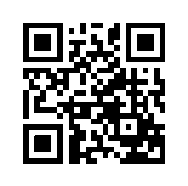 ایمیل:book@aqeedeh.combook@aqeedeh.combook@aqeedeh.combook@aqeedeh.comسایت‌های مجموعۀ موحدینسایت‌های مجموعۀ موحدینسایت‌های مجموعۀ موحدینسایت‌های مجموعۀ موحدینسایت‌های مجموعۀ موحدینwww.mowahedin.comwww.videofarsi.comwww.zekr.tvwww.mowahed.comwww.mowahedin.comwww.videofarsi.comwww.zekr.tvwww.mowahed.comwww.aqeedeh.comwww.islamtxt.comwww.shabnam.ccwww.sadaislam.comwww.aqeedeh.comwww.islamtxt.comwww.shabnam.ccwww.sadaislam.com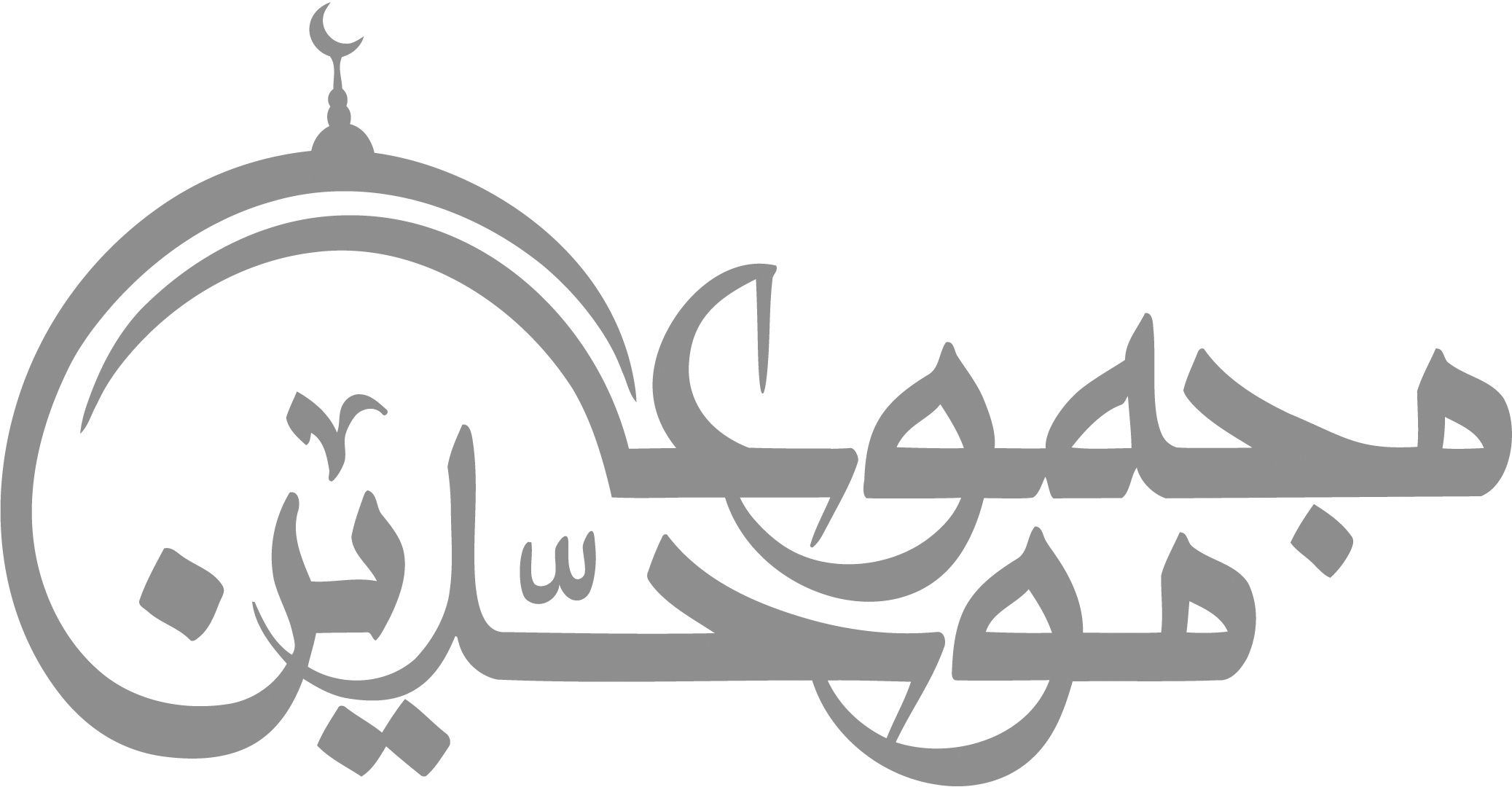 contact@mowahedin.comcontact@mowahedin.comcontact@mowahedin.comcontact@mowahedin.comcontact@mowahedin.comسلام علی من حلّ نجداً موحداًمجدد دین الله بالـمرهف الحد
ویدعو إلی التوحید ذلك قصده
فیاحبذا التشمیر في ذلك القصد
له همه في نصره الدین والهدی
بتلك ارتقی أعلی مراتب الـمجد
وجاهد في ذات الإله بنفسه
وأمواله قطعاً یصدق بالوعد
إمام الهدی عبدالعزیز الذی حما
صفوة التوحید من کدر الضدّ
وأوضح منهاج الهدی وأبانه
ونزّهه عن قول طاغ ومرتد
طلعت بدور النور بالأنوار
وتظاهرت من فیض الـمنتج الباری
أعنیك یا عبدالعزیز الـمنتذب
لله في الإعلان والإسرار
الجهبذ النحریر والداعی إلی
باب الإله بحکمه الغفار
